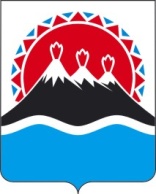              г. Петропавловск-КамчатскийПРАВИТЕЛЬСТВО ПОСТАНОВЛЯЕТ:1. Внести в государственную программу Камчатского края «Обеспечение доступным и комфортным жильем жителей Камчатского края», утвержденную постановлением Правительства Камчатского края от 22.11.2013 № 520-П, изменения согласно приложению к настоящему постановлению.2. Настоящее постановление вступает в силу через 10 дней после дня его официального опубликования. Измененияв государственную программу Камчатского края«Обеспечение доступным и комфортным жильем жителейКамчатского края», утвержденную постановлением Правительства Камчатского края от 22.11.2013 № 520-П (далее – Программа)1. В паспорте Программы:1) в разделе «Этапы и сроки реализации Программы» цифры «2020» заменить цифрами «2025»;2) раздел «Объемы бюджетных ассигнований Программы» изложить в следующей редакции:2. В паспорте подпрограммы 1 «Стимулирование развития жилищного строительства»:1) пункт 2 в разделе «Задачи Подпрограммы 1» изложить в следующей редакции:«2) внесение изменений в схему территориального планирования Камчатского края и документы территориального планирования и градостроительного зонирования (схемы территориального планирования муниципальных районов, генеральные планы, правила землепользования и застройки городских округов и поселений) в Камчатском крае»;2) в разделе «Целевые показатели (индикаторы) Подпрограммы 1»:а) пункт 2 изложить в следующей редакции:«2) площадь земельных участков городских округов и поселений в Камчатском крае, на которые будут разработаны проекты планировки и проекты межевания территорий, разработаны проекты внесения изменений в схемы территориального планирования муниципальных районов и генеральные планы городских округов и поселений в Камчатском крае»;б) дополнить пунктом 3 следующего содержания: «3) Площадь территорий муниципальных образований в Камчатском крае, на которые будут разработаны проекты внесения изменений в схемы территориального планирования и генеральные планы».3) в разделе «Этапы и сроки реализации Подпрограммы 1» цифры «2020» заменить цифрами «2025»;4) раздел «Объемы бюджетных ассигнований Подпрограммы 1» изложить в следующей редакции:5) в разделе «Ожидаемые результаты реализации Подпрограммы 1»:а) в пункте 1) перед словами «генеральные планы» добавить слова «(схемы территориального планирования муниципальных районов»;б) пункт 2) дополнить словами: «на земельные участки площадью 870,796 га»;в) дополнить пунктом 6 следующего содержания: «6) разработка проектов внесения изменений в схемы территориального планирования муниципальных районов и генеральные планы городских округов и поселений в Камчатском крае на территории, площадью 
5 658,8 тыс. га».3. В паспорте подпрограммы 2 «Повышение устойчивости жилых домов, основных объектов и систем жизнеобеспечения»:1) в разделе «Этапы и сроки реализации Подпрограммы 2» цифры «2020» заменить цифрами «2025»;2) раздел «Объемы бюджетных ассигнований Подпрограммы 2» изложить в следующей редакции:4. В паспорте подпрограммы 5 «Переселение граждан из аварийных жилых домов и непригодных для проживания жилых помещений»:1) в разделе «Этапы и сроки реализации Подпрограммы 5» цифры «2020» заменить цифрами «2025»;2) раздел «Объемы бюджетных ассигнований Подпрограммы 5» изложить в следующей редакции:5. В паспорте подпрограммы 6 «Обеспечение жильем молодых семей»:1) в разделе «Этапы и сроки реализации Подпрограммы 6» цифры «2020» заменить цифрами «2025»;2) раздел «Объемы бюджетных ассигнований Подпрограммы 6» изложить в следующей редакции:6. В паспорте подпрограммы 7 «Развитие системы ипотечного жилищного кредитования»:1) в разделе «Этапы и сроки реализации Подпрограммы 7» цифры «2020» заменить цифрами «2025»;2) раздел «Объемы бюджетных ассигнований Подпрограммы 7» изложить в следующей редакции:7. В паспорте подпрограммы 8 «Обеспечение реализации Программы»:1) в разделе «Этапы и сроки реализации Подпрограммы 8» цифры «2020» заменить цифрами «2025»;2) раздел «Объемы бюджетных ассигнований Подпрограммы 8» изложить в следующей редакции:8. В паспорте подпрограммы 9 «Обеспечение жилыми помещениями отдельных категорий граждан»:1) в разделе «Этапы и сроки реализации Подпрограммы 9» цифры «2020» заменить цифрами «2025»;2) раздел «Объемы бюджетных ассигнований Подпрограммы 9» изложить в следующей редакции:9. пункт 1.1 раздела 1 «Приоритеты и цели региональной политики в сфере реализации Программы» дополнить словами «и Указом Президента Российской Федерации от 07.05.2018 № 204 «О национальных целях и стратегических задачах развития Российской Федерации на период до 2024 года»»;10. пункт 2.1 раздела 2 Обобщенная характеристика основных мероприятий, реализуемых органами местного самоуправления муниципальных образований в Камчатском крае дополнить подпунктом ж) следующего содержания:«ж) основного мероприятия 1.7. «Разработка методических пособий для органов местного самоуправления муниципальных образований в Камчатском крае в сфере градостроительства»;11. Приложение 1 к Программе изложить в следующей редакции:12. В Приложении 2 к Программе:1) в пункте 1.1 в графе 5 цифры «31.12.2020» заменить цифрами «31.12.2025»;2) в пункте 1.2:а) в графе 5 цифры «31.12.2020» заменить цифрами «31.12.2025»;б) в графе 8 цифры «1.2» заменить цифрами «1.3»;3) в пункте 1.3 в графе 5 цифры «31.12.2020» заменить цифрами «31.12.2025»;4) в пункте 1.4 в графе 5 цифры «31.12.2020» заменить цифрами «31.12.2025»;5) в пункте 1.5 в графе 5 цифры «31.12.2020» заменить цифрами «31.12.2025»;6) в пункте 1.6 в графе 5 цифры «31.12.2020» заменить цифрами «31.12.2025»;7) в пункте 2.1 в графе 5 цифры «31.12.2020» заменить цифрами «31.12.2025»;8) в пункте 2.2 в графе 5 цифры «31.12.2020» заменить цифрами «31.12.2025»;9) в пункте 2.3 в графе 5 цифры «31.12.2020» заменить цифрами «31.12.2025»;10) в пункте 2.4 в графе 5 цифры «31.12.2020» заменить цифрами «31.12.2025»;11) в пункте 5.1 в графе 5 цифры «31.12.2020» заменить цифрами «31.12.2025»;12) в пункте 6.1 в графе 5 цифры «31.12.2020» заменить цифры «31.12.2025»;13) в пункте 7.1 в графе 5 цифры «31.12.2020» заменить цифрами «31.12.2025»;14) в пункте 7.2:а) в графе 5 цифры «31.12.2020» заменить цифрами «31.12.2025»;б) в графе 6 цифру «6» заменить цифрой «7»;в) в графе 7 цифру «6» заменить цифрой «7»;15) в пункте 7.3 в графе 5 цифры «31.12.2020» заменить цифрами «31.12.2025»;16) в пункте 8.1 в графе 5 цифры «31.12.2020» заменить цифрами «31.12.2025»;17) в пункте 9.1 в графе 5 цифры «31.12.2020» заменить цифрами «31.12.2025»;18) в пункте 9.2 в графе 5 цифры «31.11.2020» заменить цифрами «31.11.2025»;19) в пункте 9.3 в графе 5 цифры «31.12.2020» заменить цифрами «31.12.2025»;20) в пункте 9.4 в графе 5 цифры «31.12.2020» заменить цифрами «31.12.2025»;21) в пункте 9.6 в графе 5 цифры «31.12.2020» заменить цифрами «31.12.2025».13. Приложение 3 к Программе изложить в следующей редакции:14. в Приложении 4 к Программе «Порядок предоставления субсидий местным бюджетам на реализацию мероприятий подпрограммы 1 «Стимулирование развития жилищного строительства»: в пункте 10 после слов «в текущем финансовом году» дополнить словами «органами местного самоуправления муниципальных образований в Камчатском крае»; 15. в Приложении 1 к Порядку предоставления жилых помещений гражданам, проживающим в многоквартирных домах, сейсмоусиление или реконструкция которых экономически нецелесообразны, в рамках реализации мероприятий Подпрограммы 2 «Повышение устойчивости жилых домов, основных объектов и систем жизнеобеспечения» «Адресный перечень многоквартирных домов, сейсмоусиление или реконструкция которых экономически нецелесообразны, участвующих в Подпрограмме», дополнить пунктами следующего содержания:»;16. Пункт 16 Порядка предоставления субсидий местным бюджетам на реализацию мероприятий Подпрограммы 5 «Переселение граждан из аварийных жилых домов и непригодных для проживания жилых помещений» Приложения 9 к Программе изложить в следующей редакции:Пояснительная запискак проекту постановления Правительства Камчатского краяО внесении изменений в государственную программу Камчатского края «Обеспечение доступным и комфортным жильем жителей Камчатского края», утвержденную постановлением Правительства Камчатского края от 22.11.2013 № 520-ПИзменения в государственную программу Камчатского края «Обеспечение доступным и комфортным жильем жителей Камчатского края», утвержденную постановлением Правительства Камчатского края от 22.11.2013 № 520-П (далее - Государственная программа) вносятся в связи с подготовкой проекта закона Камчатского края о краевом бюджете на трехлетний период. Проект изменений подготовлен в соответствии с постановлением Правительства Камчатского края от 07.06.2013 № 235-П «Об утверждении порядка принятия решений о разработке государственных программ Камчатского края, их формирования и реализации».Данные изменения в государственную программу не требуют дополнительного финансирование из средств краевого бюджета.Проект постановления Правительства Камчатского края не подлежит оценке регулирующего воздействия.Проект постановления 23.07.2018 размещен на официальном сайте исполнительных органов государственной власти Камчатского края в сети Интернет для проведения в срок до 03.08.2018 независимой антикоррупционной экспертизы, по окончании данного срока заключений по результатам независимой антикоррупционной экспертизы не поступило.П О С Т А Н О В Л Е Н И ЕПРАВИТЕЛЬСТВА КАМЧАТСКОГО КРАЯ№О внесении изменений в государственную программу Камчатского края «Обеспечение доступным и комфортным жильем жителей Камчатского края», утвержденную постановлением Правительства Камчатского края от 22.11.2013 № 520-ППриложение к постановлениюПравительства Камчатского края от _____________№ _________«Объемы бюджетных ассигнований ПрограммыОбщий объем финансирования Программы составляет 24 327 953,18319 тыс. рублей, в том числе по годам:2014 год – 3 610 667,71940 тыс. рублей;2015 год – 3 401 027,45347 тыс. рублей;2016 год – 2 720 659,52675 тыс. рублей;2017 год – 2 203 532,81961 тыс. рублей;2018 год – 2 513 140,60189 тыс. рублей;2019 год – 952 949,11484 тыс. рублей;2020 год – 819 311,29020 тыс. рублей;2021 год – 1 636 215,70637 тыс. рублей;2022 год – 1 659 484,83469 тыс. рублей;2023 год – 1 679 631,18295 тыс. рублей;2024 год – 1 578 572,30167 тыс. рублей;2025 год – 1 552 760,63134 тыс. рублей, из них за счет средств:федерального бюджета (по согласованию) – 3 604 709,23923 тыс. рублей, в том числе по годам:2014 год – 1 470 827,86540 тыс. рублей;2015 год – 1 083 393,27628 тыс. рублей;2016 год – 117 636,29755 тыс. рублей;2017 год – 269 758,60000 тыс. рублей;2018 год – 631 600,30000 тыс. рублей;2019 год – 10 359,50000 тыс. рублей;2020 год – 10 773,90000 тыс. рублей;2021 год – 10 359,50000 тыс. рублей;2022 год – 0,00000 тыс. рублей;2023 год – 0,00000 тыс. рублей;2024 год – 0,00000 тыс. рублей;2025 год – 0,00000 тыс. рублей, краевого бюджета – 18 170 603,30351 тыс. рублей, в том числе по годам:2014 год – 1 854 926,54687 тыс. рублей;2015 год – 1 677 753,38244 тыс. рублей;2016 год – 2 037 366,65043 тыс. рублей;2017 год – 1 396 310,22613 тыс. рублей;2018 год – 1 582 354,30453 тыс. рублей;2019 год – 841 349,25100 тыс. рублей;2020 год – 707 933,37000 тыс. рублей;2021 год – 1 620 164,78350 тыс. рублей;2022 год – 1 654 233,81038 тыс. рублей;2023 год – 1 674 473,26683 тыс. рублей;2024 год – 1 574 272,13601 тыс. рублей;2025 год – 1 549 465,57539 тыс. рублей,местных бюджетов (по согласованию) – 154 908,77306 тыс. рублей, в том числе по годам:2014 год – 26 742,31209 тыс. рублей;2015 год – 32 537,09568 тыс. рублей;2016 год – 27 186,78193 тыс. рублей;2017 год – 23 716,61704 тыс. рублей;2018 год – 19 185,99736 тыс. рублей;2019 год – 1 240,36384 тыс. рублей;2020 год – 604,02020 тыс. рублей;2021 год – 5 691,42287 тыс. рублей;2022 год – 5 251,02431 тыс. рублей;2023 год – 5 157,91612 тыс. рублей;2024 год – 4 300,16566 тыс. рублей;2025 год – 3 295,05595 тыс. рублей,внебюджетных источников (по согласованию) – 1 530 853,00000 тыс. рублей, в том числе по годам:2014 год – 237 559,00000 тыс. рублей;2015 год – 256 951,00000 тыс. рублей;2016 год – 276 343,00000 тыс. рублей;2017 год – 280 000,00000 тыс. рублей;2018 год – 280 000,00000 тыс. рублей,2019 год – 100 000,00000 тыс. рублей;2020 год – 100 000,00000 тыс. рублей;2021 год – 0,00000 тыс. рублей;2022 год – 0,00000 тыс. рублей;2023 год – 0,00000 тыс. рублей;2024 год – 0,00000 тыс. рублей;2025 год – 0,00000 тыс. рублей,средств Фонда содействия реформированию жилищно-коммунального хозяйства (по согласованию) – 866 878,86739 тыс. рублей, в том числе по годам:2014 год – 20 611,99504 тыс. рублей;2015 год – 350 392,69907 тыс. рублей;2016 год – 262 126,79684 тыс. рублей;2017 год – 233 747,37644 тыс. рублей;2018 год – 0,00000 тыс. рублей;2019 год – 0,00000 тыс. рублей;2020 год – 0,00000 тыс. рублей;2021 год – 0,00000 тыс. рублей;2022 год – 0,00000 тыс. рублей;2023 год – 0,00000 тыс. рублей;2024 год – 0,00000 тыс. рублей;2025 год – 0,00000 тыс. рублей».«Объемы бюджетных ассигнований Подпрограммы 1Общий объем финансирования Подпрограммы 1 составляет 2 719 813,76702 тыс. рублей, в том числе по годам:2014 год – 679 262,08976 тыс. рублей;2015 год – 350 352,96348 тыс. рублей;2016 год – 180 386,17820 тыс. рублей;2017 год – 87 903,30944 тыс. рублей;2018 год – 222 374,02614 тыс. рублей;2019 год – 50 402,00000 тыс. рублей;2020 год – 40 402,00000 тыс. рублей;2021 год – 209 494,40000 тыс. рублей;2022 год – 233 656,50000 тыс. рублей;2023 год – 198 000,60000 тыс. рублей;2024 год – 232 694,70000 тыс. рублей;2025 год – 234 885,00000 тыс. рублей, из них за счет средств: краевого бюджета – 2 705 462,27348 тыс. рублей, в том числе по годам:2014 год – 674 665,86809 тыс. рублей;2015 год – 347 658,45467 тыс. рублей;2016 год – 178 626,56298 тыс. рублей;2017 год – 86 654,86160 тыс. рублей;2018 год – 221 720,52614 тыс. рублей;2019 год – 50 000,00000 тыс. рублей;2020 год – 40 000,00000 тыс. рублей;2021 год – 209 000,00000 тыс. рублей;2022 год – 233 000,00000 тыс. рублей;2023 год – 197 435,00000 тыс. рублей;2024 год – 232 220,00000 тыс. рублей;2025 год – 234 481,00000 тыс. рублей,местных бюджетов (по согласованию) – 14 351,49354 тыс. рублей, в том числе по годам:2014 год – 4 596,22167 тыс. рублей;2015 год – 2 694,50881 тыс. рублей;2016 год – 1 759,61522 тыс. рублей;2017 год – 1 248,44784 тыс. рублей;2018 год – 653,50000 тыс. рублей;2019 год – 402,00000 тыс. рублей;2020 год – 402,00000 тыс. рублей;2021 год – 494,40000 тыс. рублей;2022 год – 656,50000 тыс. рублей;2023 год – 565,60000 тыс. рублей;2024 год – 474,70000 тыс. рублей;2025 год – 404,00000 тыс. рублей».«Объемы бюджетных ассигнований Подпрограммы 2Общий объем финансирования Подпрограммы 2 составляет 6 720 438,47923 тыс. рублей, в том числе по годам:2014 год – 1 535 194,93021 тыс. рублей;2015 год – 1 149 969,78646 тыс. рублей;2016 год – 555 343,74593 тыс. рублей;2017 год – 401 949,85370 тыс. рублей;2018 год – 799 032,81848 тыс. рублей;2019 год – 189 657,34444 тыс. рублей;2020 год – 135 290,00000 тыс. рублей;2021 год – 300 000,00000 тыс. рублей;2022 год – 350 000,00000 тыс. рублей;2023 год – 400 000,00000 тыс. рублей;2024 год – 450 000,00000 тыс. рублей;2025 год – 500 000,00000 тыс. рублей, из них за счет средств: федерального бюджета (по согласованию) – 3 342 561,04023 тыс. рублей, в том числе по годам:2014 год – 1 416 185,21640 тыс. рублей;2015 год – 1 026 214,46628 тыс. рублей;2016 год – 62 974,05755 тыс. рублей;2017 год – 238 819,80000 тыс. рублей;2018 год – 598 367,50000 тыс. рублей;2019 год – 0,00000 тыс. рублей;2020 год – 0,00000 тыс. рублей;2021 год – 0,00000 тыс. рублей;2022 год – 0,00000 тыс. рублей;2023 год – 0,00000 тыс. рублей;2024 год – 0,00000 тыс. рублей;2025 год – 0,00000 тыс. рублей,краевого бюджета – 3 415 969,80986 тыс. рублей, в том числе по годам:2014 год – 118 009,71381 тыс. рублей;2015 год – 120 087,89998 тыс. рублей;2016 год – 489 939,60238 тыс. рублей;2017 год – 162 935,47643 тыс. рублей;2018 год – 200 484,09626 тыс. рублей;2019 год – 189 223,02100 тыс. рублей;2020 год – 135 290,00000 тыс. рублей;2021 год – 300 000,00000 тыс. рублей;2022 год - 350 000,00000 тыс. рублей;2023 год – 400 000,00000 тыс. рублей;2024 год – 450 000,00000 тыс. рублей;2025 год – 500 000,00000 тыс. рублей,местных бюджетов (по согласованию) – 7 907,62913 тыс. рублей, в том числе по годам:2014 год – 1 000,00000 тыс. рублей;2015 год – 3 667,42020 тыс. рублей;2016 год – 2 430,08600 тыс. рублей;2017 год – 194,57727 тыс. рублей;2018 год – 181,22222 тыс. рублей;2019 год – 434,32344 тыс. рублей;2020 год – 0,00000 тыс. рублей;2021 год – 0,00000 тыс. рублей;2022 год – 0,00000 тыс. рублей;2023 год – 0,00000 тыс. рублей;2024 год – 0,00000 тыс. рублей;2025 год – 0,00000 тыс. рублей».«Объемы бюджетных ассигнований Подпрограммы 5Общий объем финансирования Подпрограммы 5 составляет 3 454 426,77922 тыс. рублей, в том числе по годам:2014 год – 145 282,63430 тыс. рублей;2015 год – 179 738,16073 тыс. рублей;2016 год – 290 235,29997 тыс. рублей;2017 год – 206 983,50543 тыс. рублей;2018 год – 461 542,62727 тыс. рублей;2019 год – 40 404,04040 тыс. рублей;2020 год – 20 202,02020 тыс. рублей;2021 год – 519 702,28687 тыс. рублей;2022 год – 459 452,43131 тыс. рублей;2023 год – 459 231,61212 тыс. рублей;2024 год – 382 546,56566 тыс. рублей;2025 год – 289 105,59495 тыс. рублей, их них за счет средств: краевого бюджета – 3 420 079,04626 тыс. рублей, в том числе по годам:2014 год – 143 469,04626 тыс. рублей;2015 год – 176 192,08059 тыс. рублей;2016 год – 286 336,20463 тыс. рублей;2017 год – 205 932,38146 тыс. рублей;2018 год – 459 211,20213 тыс. рублей;2019 год – 40 000,00000 тыс. рублей;2020 год – 20 000,00000 тыс. рублей;2021 год – 514 505,26400 тыс. рублей;2022 год – 454 857,90700 тыс. рублей;2023 год – 454 639,29600 тыс. рублей;2024 год – 378 721,10000 тыс. рублей;2025 год – 286 214,53900 тыс. рублей, местных бюджетов (по согласованию) – 34 347,75815 тыс. рублей, в том числе по годам:2014 год – 1 813,58804 тыс. рублей;2015 год – 3 546,08014 тыс. рублей;2016 год – 3 899,09534 тыс. рублей;2017 год – 1 051,12397 тыс. рублей;2018 год – 2 331,42514 тыс. рублей;2019 год – 404,04040 тыс. рублей;2020 год – 202,02020 тыс. рублей;2021 год – 5 197,02287 тыс. рублей;2022 год – 4 594,52431 тыс. рублей;2023 год – 4 592,31612 тыс. рублей;2024 год – 3 825,46566 тыс. рублей;2025 год – 2 891,05595 тыс. рублей».«Объемы бюджетных ассигнований Подпрограммы 6Общий объем финансирования Подпрограммы 6 составляет 1 825 209,20690 тыс. рублей, в том числе по годам:2014 год – 145 282,63430 тыс. рублей;2015 год – 179 738,16073 тыс. рублей;2016 год – 290 235,29997 тыс. рублей;2017 год – 206 983,50543 тыс. рублей;2018 год – 461 542,62727 тыс. рублей;2019 год – 40 404,04040 тыс. рублей;2020 год – 20 202,02020 тыс. рублей;2021 год – 80 990,20800 тыс. рублей;2022 год – 84 229,81630 тыс. рублей;2023 год – 87 599,00900 тыс. рублей;2024 год – 91 102,96930 тыс. рублей;2025 год – 94 747,08810 тыс. рублей, их них за счет средств: федерального бюджета (по согласованию) –  164 176,60100 тыс. рублей, в том числе по годам:2014 год – 40 116,04900 тыс. рублей;2015 год – 43 273,81200 тыс. рублей;2016 год – 43 100,94000 тыс. рублей;2017 год – 21 212,20000 тыс. рублей;2018 год – 16 473,60000 тыс. рублей;2019 год – 0,00000 тыс. рублей;2020 год – 0,00000 тыс. рублей;2021 год – 0,00000 тыс. рублей;2022 год – 0,00000 тыс. рублей;2023 год – 0,00000 тыс. рублей;2024 год – 0,00000 тыс. рублей;2025 год – 0,00000 тыс. рублей,краевого бюджета – 753 828,46990 тыс. рублей, в том числе по годам:2014 год – 40 749,72800тыс. рублей;2015 год – 40 409,65120 тыс. рублей;2016 год – 45 000,00000 тыс. рублей;2017 год – 47 000,00000 тыс. рублей;2018 год – 72 000,00000 тыс. рублей;2019 год – 50 000,00000 тыс. рублей;2020 год – 20 000,00000 тыс. рублей;2021 год – 80 990,20800 тыс. рублей;2022 год – 84 229,81630 тыс. рублей;2023 год – 87 599,00900 тыс. рублей;2024 год – 91 102,96930 тыс. рублей;2025 год – 94 747,08810 тыс. рублей, местных бюджетов (по согласованию) – 76 351,13600 тыс. рублей, в том числе по годам:2014 год – 15 495,72100 тыс. рублей;2015 год – 14 675,56500 тыс. рублей;2016 год – 14 830,00000 тыс. рублей;2017 год – 15 330,00000 тыс. рублей;2018 год – 16 019,85000 тыс. рублей;2019 год – 0,00000 тыс. рублей;2020 год – 0,00000 тыс. рублей;2021 год – 0,00000 тыс. рублей;2022 год – 0,00000 тыс. рублей;2023 год – 0,00000 тыс. рублей;2024 год – 0,00000 тыс. рублей;2025 год – 0,00000 тыс. рублей,внебюджетных источников – 830 853,00000 тыс. рублей, в том числе по годам:2014 год – 137 559,00000 тыс. рублей;2015 год – 156 951,00000 тыс. рублей;2016 год – 176 343,00000 тыс. рублей;2017 год – 180 000,00000 тыс. рублей;2018 год – 180 000,00000 тыс. рублей;2019 год – 0,00000 тыс. рублей;2020 год – 0,00000 тыс. рублей;2021 год – 0,00000 тыс. рублей;2022 год – 0,00000 тыс. рублей;2023 год – 0,00000 тыс. рублей;2024 год – 0,00000 тыс. рублей;2025 год – 0,00000 тыс. рублей».«Объемы бюджетных ассигнований Подпрограммы 7Общий объем финансирования Подпрограммы 7 составляет 1 150 051,89798 тыс. рублей, в том числе по годам:2014 год – 118 345,51080 тыс. рублей;2015 год – 133 456,99000 тыс. рублей;2016 год – 133 632,91000 тыс. рублей;2017 год – 136 910,71900 тыс. рублей;2018 год – 137 000,00000 тыс. рублей;2019 год – 137 000,00000 тыс. рублей;2020 год – 137 000,00000 тыс. рублей;2021 год – 39 374,04800 тыс. рублей;2022 год – 41 264,00990 тыс. рублей;2023 год – 43 245,32030 тыс. рублей;2024 год – 45 322,42060 тыс. рублей;2025 год – 47 499,96938 тыс. рублей, их них за счет средств: краевого бюджета – 365 205,33498 тыс. рублей, в том числе по годам:2014 год – 18 345,51080 тыс. рублей;2015 год – 33 456,99000 тыс. рублей;2016 год – 33 632,91000 тыс. рублей;2017 год – 36 910,71900 тыс. рублей;2018 год – 37 000,00000 тыс. рублей;2019 год – 37 000,00000 тыс. рублей;2020 год – 37 000,00000 тыс. рублей;2021 год – 39 374,04800 тыс. рублей;2022 год – 41 264,00990 тыс. рублей;2023 год – 43 245,32030 тыс. рублей;2024 год – 45 322,42060 тыс. рублей;2025 год – 47 499,96938 тыс. рублей, местных бюджетов (по согласованию) – 13 247,37323 тыс. рублей, в том числе по годам:2014 год – 1 813,58804 тыс. рублей;2015 год – 3 546,08014 тыс. рублей;2016 год – 3 899,09534 тыс. рублей;2017 год – 1 051,12397 тыс. рублей;2018 год – 2 331,42514 тыс. рублей;2019 год – 404,04040 тыс. рублей;2020 год – 202,02020 тыс. рублей,внебюджетных источников – 700 000,00000 тыс. рублей, в том числе по годам:2014 год – 100 000,00000 тыс. рублей;2015 год – 100 000,00000 тыс. рублей;2016 год – 100 000,00000 тыс. рублей;2017 год – 100 000,00000 тыс. рублей;2018 год – 100 000,00000 тыс. рублей;2019 год – 100 000,00000 тыс. рублей;2020 год – 100 000,00000 тыс. рублей;2021 год – 0,00000 тыс. рублей;2022 год – 0,00000 тыс. рублей;2023 год – 0,00000 тыс. рублей;2024 год – 0,00000 тыс. рублей;2025 год – 0,00000 тыс. рублей».«Объемы бюджетных ассигнований Подпрограммы 8Общий объем финансирования Подпрограммы 8 за счет средств краевого бюджета составляет 1 949 324,56742 тыс. рублей, в том числе по годам:2014 год – 105 921,02283 тыс. рублей;2015 год – 148 930,49212 тыс. рублей;2016 год – 152 908,70892 тыс. рублей;2017 год – 149 141,66631 тыс. рублей;2018 год – 157 916,38000 тыс. рублей;2019 год – 158 143,93000 тыс. рублей;2020 год – 158 244,07000 тыс. рублей;2021 год – 166 156,27350 тыс. рублей;2022 год – 174 464,08718 тыс. рублей;2023 год – 183 187,29153 тыс. рублей;2024 год – 192 346,65611 тыс. рублей;2025 год – 201 963,98892 тыс. рублей».«Объемы бюджетных ассигнований Подпрограммы 9Общий объем финансирования Подпрограммы 9 составляет 4 257 157,85953 тыс. рублей, в том числе по годам:2014 год – 357 240,17042 тыс. рублей;2015 год – 437 832,88800 тыс. рублей;2016 год – 370 404,26057 тыс. рублей;2017 год – 392 964,60816 тыс. рублей;2018 год – 450 781,30000 тыс. рублей;2019 год – 327 341,80000 тыс. рублей;2020 год – 308 173,20000 тыс. рублей;2021 год – 320 498,49000 тыс. рублей;2022 год – 316 417,99000 тыс. рублей;2023 год – 308 367,35000 тыс. рублей;2024 год – 329 933,53750 тыс. рублей;2025 год – 337 202,26488 тыс. рублей, из них за счет средств: федерального бюджета (по согласованию) – 97 971,59800 тыс. рублей, в том числе по годам:2014 год – 14 526,60000 тыс. рублей;2015 год – 13 904,99800 тыс. рублей;2016 год – 11 561,30000 тыс. рублей;2017 год – 9 726,60000 тыс. рублей;2018 год – 16 759,20000 тыс. рублей;2019 год – 10 359,50000 тыс. рублей;2020 год – 10 773,90000 тыс. рублей;2021 год – 10 359,50000 тыс. рублей;2022 год – 0,00000 тыс. рублей;2023 год – 0,00000 тыс. рублей;2024 год – 0,00000 тыс. рублей;2025 год – 0,00000 тыс. рублей, краевого бюджета – 4 159 186,26153 тыс. рублей, в том числе по годам:2014 год – 342 713,57042 тыс. рублей;2015 год – 423 927,89000 тыс. рублей;2016 год – 358 842,96057 тыс. рублей;2017 год – 383 238,00816 тыс. рублей;2018 год – 434 022,10000 тыс. рублей;2019 год – 316 982,30000 тыс. рублей;2020 год – 297 399,30000 тыс. рублей;2021 год – 310 138,99000 тыс. рублей;2022 год – 316 417,99000 тыс. рублей;2023 год – 308 367,35000 тыс. рублей;2024 год – 329 933,53750 тыс. рублей;2025 год – 337 202,26488 тыс. рублей»."Приложение 1"Приложение 1"Приложение 1"Приложение 1"Приложение 1"Приложение 1"Приложение 1"Приложение 1"Приложение 1"Приложение 1"Приложение 1"Приложение 1"Приложение 1"Приложение 1"Приложение 1"Приложение 1"Приложение 1к Программек Программек Программек Программек Программек Программек Программек Программек Программек Программек Программек Программек Программек Программек Программек Программек ПрограммеСведенияСведенияСведенияСведенияСведенияСведенияСведенияСведенияСведенияСведенияСведенияСведенияСведенияСведенияСведенияСведенияСведенияо показателях (индикаторах) государственной программы Камчатского края "Обеспечение доступным и комфортным жильем жителей Камчатского края" и подпрограмм Программы и их значенияхо показателях (индикаторах) государственной программы Камчатского края "Обеспечение доступным и комфортным жильем жителей Камчатского края" и подпрограмм Программы и их значенияхо показателях (индикаторах) государственной программы Камчатского края "Обеспечение доступным и комфортным жильем жителей Камчатского края" и подпрограмм Программы и их значенияхо показателях (индикаторах) государственной программы Камчатского края "Обеспечение доступным и комфортным жильем жителей Камчатского края" и подпрограмм Программы и их значенияхо показателях (индикаторах) государственной программы Камчатского края "Обеспечение доступным и комфортным жильем жителей Камчатского края" и подпрограмм Программы и их значенияхо показателях (индикаторах) государственной программы Камчатского края "Обеспечение доступным и комфортным жильем жителей Камчатского края" и подпрограмм Программы и их значенияхо показателях (индикаторах) государственной программы Камчатского края "Обеспечение доступным и комфортным жильем жителей Камчатского края" и подпрограмм Программы и их значенияхо показателях (индикаторах) государственной программы Камчатского края "Обеспечение доступным и комфортным жильем жителей Камчатского края" и подпрограмм Программы и их значенияхо показателях (индикаторах) государственной программы Камчатского края "Обеспечение доступным и комфортным жильем жителей Камчатского края" и подпрограмм Программы и их значенияхо показателях (индикаторах) государственной программы Камчатского края "Обеспечение доступным и комфортным жильем жителей Камчатского края" и подпрограмм Программы и их значенияхо показателях (индикаторах) государственной программы Камчатского края "Обеспечение доступным и комфортным жильем жителей Камчатского края" и подпрограмм Программы и их значенияхо показателях (индикаторах) государственной программы Камчатского края "Обеспечение доступным и комфортным жильем жителей Камчатского края" и подпрограмм Программы и их значенияхо показателях (индикаторах) государственной программы Камчатского края "Обеспечение доступным и комфортным жильем жителей Камчатского края" и подпрограмм Программы и их значенияхо показателях (индикаторах) государственной программы Камчатского края "Обеспечение доступным и комфортным жильем жителей Камчатского края" и подпрограмм Программы и их значенияхо показателях (индикаторах) государственной программы Камчатского края "Обеспечение доступным и комфортным жильем жителей Камчатского края" и подпрограмм Программы и их значенияхо показателях (индикаторах) государственной программы Камчатского края "Обеспечение доступным и комфортным жильем жителей Камчатского края" и подпрограмм Программы и их значенияхо показателях (индикаторах) государственной программы Камчатского края "Обеспечение доступным и комфортным жильем жителей Камчатского края" и подпрограмм Программы и их значениях№
п/пНаименование показателя (индикатора)Ед. изм.Значения показателей (индикаторов)Значения показателей (индикаторов)Значения показателей (индикаторов)Значения показателей (индикаторов)Значения показателей (индикаторов)Значения показателей (индикаторов)Значения показателей (индикаторов)Значения показателей (индикаторов)Значения показателей (индикаторов)Значения показателей (индикаторов)Значения показателей (индикаторов)Значения показателей (индикаторов)Значения показателей (индикаторов)Значения показателей (индикаторов)№
п/пНаименование показателя (индикатора)Ед. изм.базовое значение2013 год2014 год2015 год2016 год2017 год2018 год2019 год2020 год2021 год2022 год2023 год2024 год2025 год1234567891011121314151617Государственная программа Камчатского края 
"Обеспечение доступным и комфортным жильем жителей Камчатского края"Государственная программа Камчатского края 
"Обеспечение доступным и комфортным жильем жителей Камчатского края"Государственная программа Камчатского края 
"Обеспечение доступным и комфортным жильем жителей Камчатского края"Государственная программа Камчатского края 
"Обеспечение доступным и комфортным жильем жителей Камчатского края"Государственная программа Камчатского края 
"Обеспечение доступным и комфортным жильем жителей Камчатского края"Государственная программа Камчатского края 
"Обеспечение доступным и комфортным жильем жителей Камчатского края"Государственная программа Камчатского края 
"Обеспечение доступным и комфортным жильем жителей Камчатского края"Государственная программа Камчатского края 
"Обеспечение доступным и комфортным жильем жителей Камчатского края"Государственная программа Камчатского края 
"Обеспечение доступным и комфортным жильем жителей Камчатского края"Государственная программа Камчатского края 
"Обеспечение доступным и комфортным жильем жителей Камчатского края"Государственная программа Камчатского края 
"Обеспечение доступным и комфортным жильем жителей Камчатского края"Государственная программа Камчатского края 
"Обеспечение доступным и комфортным жильем жителей Камчатского края"1.Годовой объем ввода жильятыс. кв. м72,482,587,772,3866040395153,656,359,162,165,21.1в том числе: Микрорайон жилой застройки в районе Северо-Восточного шоссе, г. Петропавловска-Камчатского (2 очередь)тыс. кв. мХХХХХХ17,18ХХХХХХХ2.Годовой объем ввода жилья, соответствующего стандартам экономклассатыс. кв. м61,853,561,749,3514318172924,125,326,62829,32*.Годовой ввод в эксплуатацию дошкольных образовательных учреждений в Камчатском крае (в рамках реализации государственной программы Российской Федерации "Обеспечение доступным и комфортным жильем и коммунальными услугами граждан Российской Федерации"*ед.ХХХХХХ1*00000003.Коэффициент доступности жилья (соотношение средней рыночной стоимости стандартной квартиры общей площадью 54 кв. м и среднего годового совокупного денежного дохода семьи, состоящей из 3 человек)лет32,212,622,632,43,083,082,82,72,522,482,462,452,454.Количество предоставленных ипотечных жилищных кредитов (займов)ед.0154241603350576060606060605.Численность граждан, переселенных из аварийного жилищного фондачел.109114462665186741481541583643022632401626.Индекс производительности трудамлн. руб./чел.2,672,612,672,792,983,203,403,603,803,803,803,803,803,80Подпрограмма 1 "Стимулирование развития жилищного строительства"Подпрограмма 1 "Стимулирование развития жилищного строительства"Подпрограмма 1 "Стимулирование развития жилищного строительства"Подпрограмма 1 "Стимулирование развития жилищного строительства"Подпрограмма 1 "Стимулирование развития жилищного строительства"Подпрограмма 1 "Стимулирование развития жилищного строительства"Подпрограмма 1 "Стимулирование развития жилищного строительства"Подпрограмма 1 "Стимулирование развития жилищного строительства"Подпрограмма 1 "Стимулирование развития жилищного строительства"Подпрограмма 1 "Стимулирование развития жилищного строительства"1.1.Строительство линейных коммунальных и энергетических  объектов в границах городских округов и поселений в Камчатском краеед.1105243100101011.2.Площадь земельных участков городских округов и поселений в Камчатском крае, на которые будут разработаны проекты планировки территорий, схемы территориального планирования, генеральные планы га0218,440108,003134,97037,18339,200185,00035,00033,00020,00015,00015,00015,00015,0001.3.Площадь территорий муниципальных образований в Камчатском крае, на которые будут разработаны проекты внесения изменений в схемы территориального планирования и генеральные планы тыс.гаХХХХХХ4 583,000665,000202,000116,00082,0005,40040,0001,400Подпрограмма 2 "Повышение устойчивости жилых домов, основных объектов и систем жизнеобеспечения"Подпрограмма 2 "Повышение устойчивости жилых домов, основных объектов и систем жизнеобеспечения"Подпрограмма 2 "Повышение устойчивости жилых домов, основных объектов и систем жизнеобеспечения"Подпрограмма 2 "Повышение устойчивости жилых домов, основных объектов и систем жизнеобеспечения"Подпрограмма 2 "Повышение устойчивости жилых домов, основных объектов и систем жизнеобеспечения"Подпрограмма 2 "Повышение устойчивости жилых домов, основных объектов и систем жизнеобеспечения"Подпрограмма 2 "Повышение устойчивости жилых домов, основных объектов и систем жизнеобеспечения"Подпрограмма 2 "Повышение устойчивости жилых домов, основных объектов и систем жизнеобеспечения"Подпрограмма 2 "Повышение устойчивости жилых домов, основных объектов и систем жизнеобеспечения"Подпрограмма 2 "Повышение устойчивости жилых домов, основных объектов и систем жизнеобеспечения"2.1.Общая площадь зданий и сооружений, по которым ликвидирован дефицит сейсмостойкоститыс.кв.м.22,6215,338,928,412,44,84,35ХХХХХХ2.2.Общая площадь жилых помещений, введенных в эксплуатацию для последующего предоставления гражданам, проживающим в многоквартирных домах, сейсмоусиление или рекон-струкция которых экономически нецелесообразнытыс.кв.м.5,5407,612,116,71,64,8Х15,46,814,24,64,89,22.3.Количество семей, переселенных из жилых домов, сейсмоусиление или реконструкция которых экономически нецелесообразныед.1000013638118095Х992701802709095Подпрограмма 3 "Адресная программа по переселению граждан из аварийного жилищного фонда в Камчатском крае"Подпрограмма 3 "Адресная программа по переселению граждан из аварийного жилищного фонда в Камчатском крае"Подпрограмма 3 "Адресная программа по переселению граждан из аварийного жилищного фонда в Камчатском крае"Подпрограмма 3 "Адресная программа по переселению граждан из аварийного жилищного фонда в Камчатском крае"Подпрограмма 3 "Адресная программа по переселению граждан из аварийного жилищного фонда в Камчатском крае"Подпрограмма 3 "Адресная программа по переселению граждан из аварийного жилищного фонда в Камчатском крае"Подпрограмма 3 "Адресная программа по переселению граждан из аварийного жилищного фонда в Камчатском крае"Подпрограмма 3 "Адресная программа по переселению граждан из аварийного жилищного фонда в Камчатском крае"Подпрограмма 3 "Адресная программа по переселению граждан из аварийного жилищного фонда в Камчатском крае"Подпрограмма 3 "Адресная программа по переселению граждан из аварийного жилищного фонда в Камчатском крае"3.1.Количество граждан, переселенных из аварийного жилищного фондачел.0031190429536000ХХХХХ3.2.Количество расселенных помещений (семей)квартир (семей)002098206276000ХХХХХПодпрограмма 4 "Адресная программа по переселению граждан из аварийного жилищного фонда с учетом необходимости развития малоэтажного жилищного строительства в Камчатском крае"Подпрограмма 4 "Адресная программа по переселению граждан из аварийного жилищного фонда с учетом необходимости развития малоэтажного жилищного строительства в Камчатском крае"Подпрограмма 4 "Адресная программа по переселению граждан из аварийного жилищного фонда с учетом необходимости развития малоэтажного жилищного строительства в Камчатском крае"Подпрограмма 4 "Адресная программа по переселению граждан из аварийного жилищного фонда с учетом необходимости развития малоэтажного жилищного строительства в Камчатском крае"Подпрограмма 4 "Адресная программа по переселению граждан из аварийного жилищного фонда с учетом необходимости развития малоэтажного жилищного строительства в Камчатском крае"Подпрограмма 4 "Адресная программа по переселению граждан из аварийного жилищного фонда с учетом необходимости развития малоэтажного жилищного строительства в Камчатском крае"Подпрограмма 4 "Адресная программа по переселению граждан из аварийного жилищного фонда с учетом необходимости развития малоэтажного жилищного строительства в Камчатском крае"Подпрограмма 4 "Адресная программа по переселению граждан из аварийного жилищного фонда с учетом необходимости развития малоэтажного жилищного строительства в Камчатском крае"Подпрограмма 4 "Адресная программа по переселению граждан из аварийного жилищного фонда с учетом необходимости развития малоэтажного жилищного строительства в Камчатском крае"Подпрограмма 4 "Адресная программа по переселению граждан из аварийного жилищного фонда с учетом необходимости развития малоэтажного жилищного строительства в Камчатском крае"4.1.Количество расселенных помещений (семей)кв. (семей)0021ХХХХХХХХХХХ4.2.Количество граждан, переселенных из аварийного жилищного фондачел.0043ХХХХХХХХХХХПодпрограмма 5 "Переселение граждан из аварийных жилых домов и непригодных для проживания жилых помещений"Подпрограмма 5 "Переселение граждан из аварийных жилых домов и непригодных для проживания жилых помещений"Подпрограмма 5 "Переселение граждан из аварийных жилых домов и непригодных для проживания жилых помещений"Подпрограмма 5 "Переселение граждан из аварийных жилых домов и непригодных для проживания жилых помещений"Подпрограмма 5 "Переселение граждан из аварийных жилых домов и непригодных для проживания жилых помещений"Подпрограмма 5 "Переселение граждан из аварийных жилых домов и непригодных для проживания жилых помещений"Подпрограмма 5 "Переселение граждан из аварийных жилых домов и непригодных для проживания жилых помещений"Подпрограмма 5 "Переселение граждан из аварийных жилых домов и непригодных для проживания жилых помещений"Подпрограмма 5 "Переселение граждан из аварийных жилых домов и непригодных для проживания жилых помещений"Подпрограмма 5 "Переселение граждан из аварийных жилых домов и непригодных для проживания жилых помещений"5.1.Количество граждан, переселенных из аварийного жилищного фондачел.1091141576851281482372313643022632401625.2.Количество расселенных помещений (семей)квартир (семей)516193738647410011215613912010268Подпрограмма 6 "Обеспечение жильем молодых семей"Подпрограмма 6 "Обеспечение жильем молодых семей"Подпрограмма 6 "Обеспечение жильем молодых семей"Подпрограмма 6 "Обеспечение жильем молодых семей"Подпрограмма 6 "Обеспечение жильем молодых семей"Подпрограмма 6 "Обеспечение жильем молодых семей"Подпрограмма 6 "Обеспечение жильем молодых семей"Подпрограмма 6 "Обеспечение жильем молодых семей"Подпрограмма 6 "Обеспечение жильем молодых семей"Подпрограмма 6 "Обеспечение жильем молодых семей"6.1.Количество молодых семей, обеспеченных жильем, в том числе с использованием ипотечных жилищных кредитов (займов)молодых семей767597116868892959797979797976.2.Доля молодых семей, обеспеченных жильем, от общего количества молодых семей, нуждающихся в улучшении жилищных условий%8,527,789,9511,808,9210,2210,6911,0411,2711,5011,5011,5011,5011,50Подпрограмма 7 "Развитие системы ипотечного жилищного кредитования"Подпрограмма 7 "Развитие системы ипотечного жилищного кредитования"Подпрограмма 7 "Развитие системы ипотечного жилищного кредитования"Подпрограмма 7 "Развитие системы ипотечного жилищного кредитования"Подпрограмма 7 "Развитие системы ипотечного жилищного кредитования"Подпрограмма 7 "Развитие системы ипотечного жилищного кредитования"Подпрограмма 7 "Развитие системы ипотечного жилищного кредитования"Подпрограмма 7 "Развитие системы ипотечного жилищного кредитования"Подпрограмма 7 "Развитие системы ипотечного жилищного кредитования"Подпрограмма 7 "Развитие системы ипотечного жилищного кредитования"7.1.Количество домохозяйств, получивших меры государственной поддержки в рамках реализации механизма льготного ипотечного кредитованияед.0154241603340414243444545457.2.Количество приобретенных жилых помещений посредством получения ипотечных жилищных кредитовкв. м0748,32129ХХХХХХХХХХХ7.3.Количество улучшивших жилищные условия учителей общеобразовательных учреждений в Камчатском крае в возрасте до 35 лет (включительно)  чел.262601515999999999Подпрограмма 9 "Обеспечение жилыми помещениями отдельных категорий граждан"Подпрограмма 9 "Обеспечение жилыми помещениями отдельных категорий граждан"Подпрограмма 9 "Обеспечение жилыми помещениями отдельных категорий граждан"Подпрограмма 9 "Обеспечение жилыми помещениями отдельных категорий граждан"Подпрограмма 9 "Обеспечение жилыми помещениями отдельных категорий граждан"Подпрограмма 9 "Обеспечение жилыми помещениями отдельных категорий граждан"Подпрограмма 9 "Обеспечение жилыми помещениями отдельных категорий граждан"Подпрограмма 9 "Обеспечение жилыми помещениями отдельных категорий граждан"Подпрограмма 9 "Обеспечение жилыми помещениями отдельных категорий граждан"Подпрограмма 9 "Обеспечение жилыми помещениями отдельных категорий граждан"9.1.Количество граждан, расселенных из общежитийчел.107145119101440000000009.2.Численность детей-сирот и детей, оставшихся без попечения родителей, лиц из числа детей-сирот и детей, оставшихся без попечения родителей, обеспеченных жилыми помещениями специализированного жилищного фонда по договорам найма специализированных жилых помещенийчел.852021111111471411011578492112961011109.3.Численность детей-сирот и детей, оставшихся без попечения родителей, лиц из числа детей-сирот и детей, оставшихся без попечения родителей, у которых право на обеспечение жилыми помещениями возникло и не реализовано (по состоянию на конец соответствующего года)чел.ХХХ25201815131212111110109.4.Количество жилых помещений, приобретенных (построенных) в целях формирования специализированного жилищного фондаед.006005050455050505050509.5.Количество семей (граждан), обеспеченных жилыми помещениями в соответствии с Законом Камчатского края от 31.03.2009 № 253 "О порядке предоставления жилых помещений жилищного фонда Камчатского края по договорам социального найма"семей (граждан)0280633104100000009.6.Количество семей (граждан), обеспеченных жилыми помещениями за счет средств резервного фонда Правительства Российской Федерации по предупреждению и ликвидации чрезвычайных ситуаций и последствий стихийных бедствийсемей (граждан)000200ХХХХХХХХ9.7.Количество семей (граждан), обеспеченных жилыми помещениями либо получивших единовременную денежную выплату в соответствии с Федеральным законом от 08.12.2010 № 342-ФЗ "О внесении изменений в Федеральный закон "О статусе военнослужащих" и об обеспечении жилыми помещениями некоторых категорий граждан"семей (граждан)00001000000000* Мероприятия по строительству объекта "Микрорайон жилой застройки в районе Северо-Восточного шоссе, г. Петропавловска-Камчатского (2 очередь). Детский сад на 260 мест по ул. Дальневосточной" с необходимым объемом финансирования, включены в государственную программу Камчатского края "Развитие образования в Камчатском крае", утвержденную постановлением Правительства Камчатского края от 29.11.2013 № 532-П* Мероприятия по строительству объекта "Микрорайон жилой застройки в районе Северо-Восточного шоссе, г. Петропавловска-Камчатского (2 очередь). Детский сад на 260 мест по ул. Дальневосточной" с необходимым объемом финансирования, включены в государственную программу Камчатского края "Развитие образования в Камчатском крае", утвержденную постановлением Правительства Камчатского края от 29.11.2013 № 532-П* Мероприятия по строительству объекта "Микрорайон жилой застройки в районе Северо-Восточного шоссе, г. Петропавловска-Камчатского (2 очередь). Детский сад на 260 мест по ул. Дальневосточной" с необходимым объемом финансирования, включены в государственную программу Камчатского края "Развитие образования в Камчатском крае", утвержденную постановлением Правительства Камчатского края от 29.11.2013 № 532-П* Мероприятия по строительству объекта "Микрорайон жилой застройки в районе Северо-Восточного шоссе, г. Петропавловска-Камчатского (2 очередь). Детский сад на 260 мест по ул. Дальневосточной" с необходимым объемом финансирования, включены в государственную программу Камчатского края "Развитие образования в Камчатском крае", утвержденную постановлением Правительства Камчатского края от 29.11.2013 № 532-П* Мероприятия по строительству объекта "Микрорайон жилой застройки в районе Северо-Восточного шоссе, г. Петропавловска-Камчатского (2 очередь). Детский сад на 260 мест по ул. Дальневосточной" с необходимым объемом финансирования, включены в государственную программу Камчатского края "Развитие образования в Камчатском крае", утвержденную постановлением Правительства Камчатского края от 29.11.2013 № 532-П* Мероприятия по строительству объекта "Микрорайон жилой застройки в районе Северо-Восточного шоссе, г. Петропавловска-Камчатского (2 очередь). Детский сад на 260 мест по ул. Дальневосточной" с необходимым объемом финансирования, включены в государственную программу Камчатского края "Развитие образования в Камчатском крае", утвержденную постановлением Правительства Камчатского края от 29.11.2013 № 532-П* Мероприятия по строительству объекта "Микрорайон жилой застройки в районе Северо-Восточного шоссе, г. Петропавловска-Камчатского (2 очередь). Детский сад на 260 мест по ул. Дальневосточной" с необходимым объемом финансирования, включены в государственную программу Камчатского края "Развитие образования в Камчатском крае", утвержденную постановлением Правительства Камчатского края от 29.11.2013 № 532-П* Мероприятия по строительству объекта "Микрорайон жилой застройки в районе Северо-Восточного шоссе, г. Петропавловска-Камчатского (2 очередь). Детский сад на 260 мест по ул. Дальневосточной" с необходимым объемом финансирования, включены в государственную программу Камчатского края "Развитие образования в Камчатском крае", утвержденную постановлением Правительства Камчатского края от 29.11.2013 № 532-П* Мероприятия по строительству объекта "Микрорайон жилой застройки в районе Северо-Восточного шоссе, г. Петропавловска-Камчатского (2 очередь). Детский сад на 260 мест по ул. Дальневосточной" с необходимым объемом финансирования, включены в государственную программу Камчатского края "Развитие образования в Камчатском крае", утвержденную постановлением Правительства Камчатского края от 29.11.2013 № 532-П* Мероприятия по строительству объекта "Микрорайон жилой застройки в районе Северо-Восточного шоссе, г. Петропавловска-Камчатского (2 очередь). Детский сад на 260 мест по ул. Дальневосточной" с необходимым объемом финансирования, включены в государственную программу Камчатского края "Развитие образования в Камчатском крае", утвержденную постановлением Правительства Камчатского края от 29.11.2013 № 532-П* Мероприятия по строительству объекта "Микрорайон жилой застройки в районе Северо-Восточного шоссе, г. Петропавловска-Камчатского (2 очередь). Детский сад на 260 мест по ул. Дальневосточной" с необходимым объемом финансирования, включены в государственную программу Камчатского края "Развитие образования в Камчатском крае", утвержденную постановлением Правительства Камчатского края от 29.11.2013 № 532-П* Мероприятия по строительству объекта "Микрорайон жилой застройки в районе Северо-Восточного шоссе, г. Петропавловска-Камчатского (2 очередь). Детский сад на 260 мест по ул. Дальневосточной" с необходимым объемом финансирования, включены в государственную программу Камчатского края "Развитие образования в Камчатском крае", утвержденную постановлением Правительства Камчатского края от 29.11.2013 № 532-П* Мероприятия по строительству объекта "Микрорайон жилой застройки в районе Северо-Восточного шоссе, г. Петропавловска-Камчатского (2 очередь). Детский сад на 260 мест по ул. Дальневосточной" с необходимым объемом финансирования, включены в государственную программу Камчатского края "Развитие образования в Камчатском крае", утвержденную постановлением Правительства Камчатского края от 29.11.2013 № 532-П* Мероприятия по строительству объекта "Микрорайон жилой застройки в районе Северо-Восточного шоссе, г. Петропавловска-Камчатского (2 очередь). Детский сад на 260 мест по ул. Дальневосточной" с необходимым объемом финансирования, включены в государственную программу Камчатского края "Развитие образования в Камчатском крае", утвержденную постановлением Правительства Камчатского края от 29.11.2013 № 532-П* Мероприятия по строительству объекта "Микрорайон жилой застройки в районе Северо-Восточного шоссе, г. Петропавловска-Камчатского (2 очередь). Детский сад на 260 мест по ул. Дальневосточной" с необходимым объемом финансирования, включены в государственную программу Камчатского края "Развитие образования в Камчатском крае", утвержденную постановлением Правительства Камчатского края от 29.11.2013 № 532-П* Мероприятия по строительству объекта "Микрорайон жилой застройки в районе Северо-Восточного шоссе, г. Петропавловска-Камчатского (2 очередь). Детский сад на 260 мест по ул. Дальневосточной" с необходимым объемом финансирования, включены в государственную программу Камчатского края "Развитие образования в Камчатском крае", утвержденную постановлением Правительства Камчатского края от 29.11.2013 № 532-П"."Приложение 3"Приложение 3к Программек ПрограммеФинансовое обеспечение реализации государственной программы Камчатского края "Обеспечение доступным и комфортным жильем жителей Камчатского края"Финансовое обеспечение реализации государственной программы Камчатского края "Обеспечение доступным и комфортным жильем жителей Камчатского края"Финансовое обеспечение реализации государственной программы Камчатского края "Обеспечение доступным и комфортным жильем жителей Камчатского края"Финансовое обеспечение реализации государственной программы Камчатского края "Обеспечение доступным и комфортным жильем жителей Камчатского края"Финансовое обеспечение реализации государственной программы Камчатского края "Обеспечение доступным и комфортным жильем жителей Камчатского края"Финансовое обеспечение реализации государственной программы Камчатского края "Обеспечение доступным и комфортным жильем жителей Камчатского края"Финансовое обеспечение реализации государственной программы Камчатского края "Обеспечение доступным и комфортным жильем жителей Камчатского края"Финансовое обеспечение реализации государственной программы Камчатского края "Обеспечение доступным и комфортным жильем жителей Камчатского края"Финансовое обеспечение реализации государственной программы Камчатского края "Обеспечение доступным и комфортным жильем жителей Камчатского края"Финансовое обеспечение реализации государственной программы Камчатского края "Обеспечение доступным и комфортным жильем жителей Камчатского края"Финансовое обеспечение реализации государственной программы Камчатского края "Обеспечение доступным и комфортным жильем жителей Камчатского края"Финансовое обеспечение реализации государственной программы Камчатского края "Обеспечение доступным и комфортным жильем жителей Камчатского края"Финансовое обеспечение реализации государственной программы Камчатского края "Обеспечение доступным и комфортным жильем жителей Камчатского края"Финансовое обеспечение реализации государственной программы Камчатского края "Обеспечение доступным и комфортным жильем жителей Камчатского края"Финансовое обеспечение реализации государственной программы Камчатского края "Обеспечение доступным и комфортным жильем жителей Камчатского края"Финансовое обеспечение реализации государственной программы Камчатского края "Обеспечение доступным и комфортным жильем жителей Камчатского края"Финансовое обеспечение реализации государственной программы Камчатского края "Обеспечение доступным и комфортным жильем жителей Камчатского края"тыс. руб.№ п/пНаименование Программы / подпрограммы / мероприятияКод бюджетной классификации Объем средств на реализацию ПрограммыОбъем средств на реализацию ПрограммыОбъем средств на реализацию ПрограммыОбъем средств на реализацию ПрограммыОбъем средств на реализацию ПрограммыОбъем средств на реализацию ПрограммыОбъем средств на реализацию ПрограммыОбъем средств на реализацию ПрограммыОбъем средств на реализацию ПрограммыОбъем средств на реализацию ПрограммыОбъем средств на реализацию ПрограммыОбъем средств на реализацию ПрограммыОбъем средств на реализацию Программы№ п/пНаименование Программы / подпрограммы / мероприятияГРБСВСЕГО2014201520162017201820192020202120222023202420251234567891011121314151617Государственная программа Камчатского края "Обеспечение доступным и комфортным жильем жителей Камчатского края"Всего, в том числе:24 327 953,183193 610 667,719403 401 027,45347*2 720 659,526752 203 532,819612 513 140,60189952 949,11485819 311,290201 636 215,706371 659 484,834691 679 631,182951 578 572,301671 552 760,63134Государственная программа Камчатского края "Обеспечение доступным и комфортным жильем жителей Камчатского края"за счет средств федерального бюджета3 604 709,239231 470 827,865401083393,27628**117 636,29755269 758,60000631 600,3000010 359,5000010 773,9000010 359,500000,000000,000000,000000,00000Государственная программа Камчатского края "Обеспечение доступным и комфортным жильем жителей Камчатского края"за счет средств краевого бюджета18 170 603,303511 854 926,546871 677 753,382442 037 366,650431 396 310,226131 582 354,30453841 349,25100707 933,370001 620 164,783501 654 233,810381 674 473,266831 574 272,136011 549 465,57539Государственная программа Камчатского края "Обеспечение доступным и комфортным жильем жителей Камчатского края"за счет средств местных бюджетов154 908,7730626 742,3120932 537,0956827 186,7819323 716,6170419 185,997361 240,36385604,020205 691,422875 251,024315 157,916124 300,165663 295,05595Государственная программа Камчатского края "Обеспечение доступным и комфортным жильем жителей Камчатского края"за счет средств внебюджетных источников1 530 853,00000237 559,00000256 951,00000276 343,00000280 000,00000280 000,00000100 000,00000100 000,000000,000000,000000,000000,000000,00000Государственная программа Камчатского края "Обеспечение доступным и комфортным жильем жителей Камчатского края"Фонд содействия реформированию жилищно-коммунального хозяйства866 878,8673920 611,99504350 392,69907262 126,79684233 747,376440,000000,000000,000000,000000,000000,000000,000000,00000Государственная программа Камчатского края "Обеспечение доступным и комфортным жильем жителей Камчатского края"* Расходные обязательства 2015 года не соответствуют бюджетным обязательствам 2015 года на сумму средств, не использованных в 2015 году по Подпрограмме 3* Расходные обязательства 2015 года не соответствуют бюджетным обязательствам 2015 года на сумму средств, не использованных в 2015 году по Подпрограмме 3* Расходные обязательства 2015 года не соответствуют бюджетным обязательствам 2015 года на сумму средств, не использованных в 2015 году по Подпрограмме 3* Расходные обязательства 2015 года не соответствуют бюджетным обязательствам 2015 года на сумму средств, не использованных в 2015 году по Подпрограмме 3* Расходные обязательства 2015 года не соответствуют бюджетным обязательствам 2015 года на сумму средств, не использованных в 2015 году по Подпрограмме 3* Расходные обязательства 2015 года не соответствуют бюджетным обязательствам 2015 года на сумму средств, не использованных в 2015 году по Подпрограмме 3* Расходные обязательства 2015 года не соответствуют бюджетным обязательствам 2015 года на сумму средств, не использованных в 2015 году по Подпрограмме 3* Расходные обязательства 2015 года не соответствуют бюджетным обязательствам 2015 года на сумму средств, не использованных в 2015 году по Подпрограмме 3* Расходные обязательства 2015 года не соответствуют бюджетным обязательствам 2015 года на сумму средств, не использованных в 2015 году по Подпрограмме 3* Расходные обязательства 2015 года не соответствуют бюджетным обязательствам 2015 года на сумму средств, не использованных в 2015 году по Подпрограмме 3Государственная программа Камчатского края "Обеспечение доступным и комфортным жильем жителей Камчатского края"** С учетом переходяших остатков 2014-2015 годов** С учетом переходяших остатков 2014-2015 годов** С учетом переходяших остатков 2014-2015 годов** С учетом переходяших остатков 2014-2015 годов** С учетом переходяших остатков 2014-2015 годов** С учетом переходяших остатков 2014-2015 годовВсего по Министерству строительства Камчатского краяВсего, в том числе:81218 412 058,376143 019 507,050982 700 427,547272 064 348,416181 539 218,732251 724 865,85189568 607,31485484 138,090201 226 852,960371 250 648,018491 275 148,253651 294 053,109271 264 243,03074Всего по Министерству строительства Камчатского краяза счет средств федерального бюджета3 342 561,040231 416 185,216401 026 214,4662862 974,05755238 819,80000598 367,500000,000000,000000,000000,000000,000000,000000,00000Всего по Министерству строительства Камчатского краяза счет средств краевого бюджета13 424 060,831461 471 463,248451 205 958,851241 626 890,77986958 264,938771 023 332,20453467 366,95100383 534,070001 221 161,537501 245 396,994181 269 990,337531 289 752,943611 260 947,97479Всего по Министерству строительства Камчатского краяза счет средств местных бюджетов78 557,6370611 246,5910917 861,5306812 356,781938 386,617043 166,147361 240,36385604,020205 691,422875 251,024315 157,916124 300,165663 295,05595Всего по Министерству строительства Камчатского краяза счет средств Фонда содействия реформированию жилищно-коммунального хозяйства866 878,8673920 611,99504350 392,69907262 126,79684233 747,376440,000000,000000,000000,000000,000000,000000,000000,00000Всего по Министерству строительства Камчатского краяза счет средств внебюджетных источников700 000,00000100 000,00000100 000,00000100 000,00000100 000,00000100 000,00000100 000,00000100 000,000000,000000,000000,000000,000000,00000Всего по Министерству строительства Камчатского краяКроме того, планируемые объемы обязательств федерального бюджета0,000000,000000,000000,000000,000000,000000,000000,000000,000000,000000,000000,000000,00000Всего по Министерству образования и молодежной политики Камчатского края Всего, в том числе:8131 910 055,76990233 920,49800262 767,01820285 906,85000270 650,47920291 493,4500057 000,0000027 000,0000088 864,2560092 418,8262096 115,5793099 960,20240103 958,61060Всего по Министерству образования и молодежной политики Камчатского края за счет средств федерального бюджета813164 176,6010040 116,0490043 273,8120043 100,9400021 212,2000016 473,600000,000000,000000,000000,000000,000000,000000,00000Всего по Министерству образования и молодежной политики Камчатского края в том числе за счет остатка средств на 01.01.2014 года   8134 303,331003 864,41900438,912000,000000,000000,000000,000000,000000,000000,000000,000000,000000,00000Всего по Министерству образования и молодежной политики Камчатского края за счет средств краевого бюджета813838 675,0329040 749,7280047 866,6412051 632,9100054 108,2792079 000,0000057 000,0000027 000,0000088 864,2560092 418,8262096 115,5793099 960,20240103 958,61060Всего по Министерству образования и молодежной политики Камчатского края в том числе за счет остатка средств на 01.01.2014 года   8136 901,123006 491,47200409,651000,000000,000000,000000,000000,000000,000000,000000,000000,000000,00000Всего по Министерству образования и молодежной политики Камчатского края за счет средств местных бюджетов81376 351,1360015 495,7210014 675,5650014 830,0000015 330,0000016 019,850000,000000,000000,000000,000000,000000,000000,00000Всего по Министерству образования и молодежной политики Камчатского края в том числе за счет остатка средств на 01.01.2014 года   8132 880,186002 704,62100175,565000,000000,000000,000000,000000,000000,000000,000000,000000,000000,00000Всего по Министерству образования и молодежной политики Камчатского края за счет средств внебюджетных источников830 853,00000137 559,00000156 951,00000176 343,00000180 000,00000180 000,000000,000000,000000,000000,000000,000000,000000,00000Всего по Министерству образования и молодежной политики Камчатского края Кроме того, планируемые объемы обязательств федерального бюджета0,000000,000000,000000,000000,000000,000000,000000,000000,000000,000000,000000,000000,00000Всего по Министерству имущественных и земельных отношений Камчатского краяВсего, в том числе:3 948 891,13915357 240,17042435 067,29000370 404,26057389 709,40816446 553,20000327 341,80000308 173,20000320 498,49000316 417,99000308 367,35000184 558,99000184 558,99000Всего по Министерству имущественных и земельных отношений Камчатского краяза счет средств федерального бюджета82287 722,7000014 526,6000011 139,4000011 561,300006 471,4000012 531,1000010 359,5000010 773,9000010 359,500000,000000,000000,000000,00000Всего по Министерству имущественных и земельных отношений Камчатского краяза счет средств краевого бюджета8223 861 168,43915342 713,57042423 927,89000358 842,96057383 238,00816434 022,10000316 982,30000297 399,30000310 138,99000316 417,99000308 367,35000184 558,99000184 558,99000Всего по Министерству имущественных и земельных отношений Камчатского краяза счет средств местных бюджетов0,000000,000000,000000,000000,000000,000000,000000,000000,000000,000000,000000,000000,00000Всего по Министерству имущественных и земельных отношений Камчатского краяза счет средств внебюджетных источников0,000000,000000,000000,000000,000000,000000,000000,000000,000000,000000,000000,000000,00000Всего по Министерству имущественных и земельных отношений Камчатского краяКроме того, планируемые объемы обязательств федерального бюджета0,000000,000000,000000,000000,000000,000000,000000,000000,000000,000000,000000,000000,00000Всего по Министерству жилищно-коммунального хозяйства и энергетики Камчатского краяВсего, в том числе:10 248,898000,000002 765,598000,000003 255,200004 228,100000,000000,000000,000000,000000,000000,000000,00000Всего по Министерству жилищно-коммунального хозяйства и энергетики Камчатского краяза счет средств федерального бюджета81010 248,898000,000002 765,598000,000003 255,200004 228,100000,000000,000000,000000,000000,000000,000000,00000Всего по Министерству жилищно-коммунального хозяйства и энергетики Камчатского краяза счет средств краевого бюджета0,000000,000000,000000,000000,000000,000000,000000,000000,000000,000000,000000,000000,00000Всего по Министерству жилищно-коммунального хозяйства и энергетики Камчатского краяза счет средств местных бюджетов0,000000,000000,000000,000000,000000,000000,000000,000000,000000,000000,000000,000000,00000Всего по Министерству жилищно-коммунального хозяйства и энергетики Камчатского краяза счет средств внебюджетных источников0,000000,000000,000000,000000,000000,000000,000000,000000,000000,000000,000000,000000,00000Всего по Министерству жилищно-коммунального хозяйства и энергетики Камчатского краяКроме того, планируемые объемы обязательств федерального бюджета0,000000,000000,000000,000000,000000,000000,000000,000000,000000,000000,000000,000000,00000Всего по Министерству культуры Камчатского краяВсего, в том числе:816699,000000,000000,000000,00000699,000000,000000,000000,000000,000000,000000,000000,000000,00000Всего по Министерству культуры Камчатского краяза счет средств федерального бюджета0,000000,000000,000000,000000,000000,000000,000000,000000,000000,000000,000000,000000,00000Всего по Министерству культуры Камчатского краяза счет средств краевого бюджета816699,000000,000000,000000,00000699,000000,000000,000000,000000,000000,000000,000000,000000,00000Всего по Министерству культуры Камчатского краяза счет средств местных бюджетов0,000000,000000,000000,000000,000000,000000,000000,000000,000000,000000,000000,000000,00000Всего по Министерству культуры Камчатского краяза счет средств внебюджетных источников0,000000,000000,000000,000000,000000,000000,000000,000000,000000,000000,000000,000000,00000Всего по Министерству культуры Камчатского краяКроме того, планируемые объемы обязательств федерального бюджета0,000000,000000,000000,000000,000000,000000,000000,000000,000000,000000,000000,000000,00000Всего по Министерству здравоохранения Камчатского краяВсего, в том числе:81446 000,000000,000000,000000,000000,0000046 000,000000,000000,000000,000000,000000,000000,000000,00000Всего по Министерству здравоохранения Камчатского краяза счет средств федерального бюджета0,000000,000000,000000,000000,000000,000000,000000,000000,000000,000000,000000,000000,00000Всего по Министерству здравоохранения Камчатского краяза счет средств краевого бюджета81446 000,000000,000000,000000,000000,0000046 000,000000,000000,000000,000000,000000,000000,000000,00000Всего по Министерству здравоохранения Камчатского краяза счет средств местных бюджетов0,000000,000000,000000,000000,000000,000000,000000,000000,000000,000000,000000,000000,00000Всего по Министерству здравоохранения Камчатского краяза счет средств внебюджетных источников0,000000,000000,000000,000000,000000,000000,000000,000000,000000,000000,000000,000000,00000Всего по Министерству здравоохранения Камчатского краяКроме того, планируемые объемы обязательств федерального бюджета0,000000,000000,000000,000000,000000,000000,000000,000000,000000,000000,000000,000000,000001.Подпрограмма 1 "Стимулирование развития жилищного строительства"Всего, в том числе:8122 719 813,76702679 262,08976350 352,96348180 386,1782087 903,30944222 374,0261450 402,0000040 402,00000209 494,40000233 656,50000198 000,60000232 694,70000234 885,000001.Подпрограмма 1 "Стимулирование развития жилищного строительства"за счет средств федерального бюджета0,000000,000000,000000,000000,000000,000000,000000,000000,000000,000000,000000,000000,000001.Подпрограмма 1 "Стимулирование развития жилищного строительства"за счет средств краевого бюджета2 705 462,27348674 665,86809347 658,45467178 626,5629886 654,86160221 720,5261450 000,0000040 000,00000209 000,00000233 000,00000197 435,00000232 220,00000234 481,000001.Подпрограмма 1 "Стимулирование развития жилищного строительства"за счет средств местных бюджетов14 351,493544 596,221672 694,508811 759,615221 248,44784653,50000402,00000402,00000494,40000656,50000565,60000474,70000404,000001.Подпрограмма 1 "Стимулирование развития жилищного строительства"за счет средств внебюджетных источников0,000000,000000,000000,000000,000000,000000,000000,000000,000000,000000,000000,000000,000001.Подпрограмма 1 "Стимулирование развития жилищного строительства"Кроме того, планируемые объемы обязательств федерального бюджета0,000000,000000,000000,000000,000000,000000,000000,000000,000000,000000,000000,000000,000001.1.Разработка проектов планировки и проектов межевания территорий городских округов и поселений в Камчатском краеВсего, в том числе:812342 744,4747889 996,4965323 976,0833719 803,617027 576,8778630 300,0000020 200,0000020 200,0000024 242,4000035 353,50000388,5000035 353,5000035 353,500001.1.Разработка проектов планировки и проектов межевания территорий городских округов и поселений в Камчатском краеза счет средств федерального бюджета0,000000,000000,000000,000000,000000,000000,000000,000000,000000,000000,000000,000000,000001.1.Разработка проектов планировки и проектов межевания территорий городских округов и поселений в Камчатском краеза счет средств краевого бюджета812338 993,7417889 140,0196623 686,1507619 605,580857 526,9905130 000,0000020 000,0000020 000,0000024 000,0000035 000,0000035,0000035 000,0000035 000,000001.1.Разработка проектов планировки и проектов межевания территорий городских округов и поселений в Камчатском краеза счет средств местных бюджетов3 750,73300856,47687289,93261198,0361749,88735300,00000200,00000200,00000242,40000353,50000353,50000353,50000353,500001.1.Разработка проектов планировки и проектов межевания территорий городских округов и поселений в Камчатском краеза счет средств внебюджетных источников0,000000,000000,000000,000000,000000,000000,000000,000000,000000,000000,000000,000000,000001.1.Разработка проектов планировки и проектов межевания территорий городских округов и поселений в Камчатском краеКроме того, планируемые объемы обязательств федерального бюджета0,000000,000000,000000,000000,000000,000000,000000,000000,000000,000000,000000,000000,000001.2.Внесение изменений в схему территориального планирования Камчатского края и документы территориального планирования и градостроительного зонирования городских округов и поселений в Камчатском краеВсего, в том числе:812204 589,474100,000000,000004 422,4426225 470,7314835 353,5000025 202,0000020 202,0000025 252,0000030 303,0000021 212,1000012 121,200005 050,500001.2.Внесение изменений в схему территориального планирования Камчатского края и документы территориального планирования и градостроительного зонирования городских округов и поселений в Камчатском краеза счет средств федерального бюджета0,000000,000000,000000,000000,000000,000000,000000,000000,000000,000000,000000,000000,000001.2.Внесение изменений в схему территориального планирования Камчатского края и документы территориального планирования и градостроительного зонирования городских округов и поселений в Камчатском краеза счет средств краевого бюджета812202 067,230490,000000,000003 844,8635725 222,3669235 000,0000025 000,0000020 000,0000025 000,0000030 000,0000021 000,0000012 000,000005 000,000001.2.Внесение изменений в схему территориального планирования Камчатского края и документы территориального планирования и градостроительного зонирования городских округов и поселений в Камчатском краеза счет средств местных бюджетов2 522,243610,000000,00000577,57905248,36456353,50000202,00000202,00000252,00000303,00000212,10000121,2000050,500001.2.Внесение изменений в схему территориального планирования Камчатского края и документы территориального планирования и градостроительного зонирования городских округов и поселений в Камчатском краеза счет средств внебюджетных источников0,000000,000000,000000,000000,000000,000000,000000,000000,000000,000000,000000,000000,000001.2.Внесение изменений в схему территориального планирования Камчатского края и документы территориального планирования и градостроительного зонирования городских округов и поселений в Камчатском краеКроме того, планируемые объемы обязательств федерального бюджета0,000000,000000,000000,000000,000000,000000,000000,000000,000000,000000,000000,000000,000001.3.Строительство инженерной инфраструктуры до границ земельных участков, предоставленных для строительства жилья экономического классаВсего, в том числе:812858 301,93691351 019,22951223 957,78325118 733,6980614 591,22609150 000,000000,000000,000000,000000,000000,000000,000000,000001.3.Строительство инженерной инфраструктуры до границ земельных участков, предоставленных для строительства жилья экономического классаза счет средств федерального бюджета0,000000,000000,000000,000000,000000,000000,000000,000000,000000,000000,000000,000000,000001.3.Строительство инженерной инфраструктуры до границ земельных участков, предоставленных для строительства жилья экономического классаза счет средств краевого бюджета812851 202,90792347 454,28853221 568,17405117 829,6980614 350,74728150 000,000000,000000,000000,000000,000000,000000,000000,000001.3.Строительство инженерной инфраструктуры до границ земельных участков, предоставленных для строительства жилья экономического классаза счет средств местных бюджетов7 099,028993 564,940982 389,60920904,00000240,478810,000000,000000,000000,000000,000000,000000,000000,000001.3.Строительство инженерной инфраструктуры до границ земельных участков, предоставленных для строительства жилья экономического классаза счет средств внебюджетных источников0,000000,000000,000000,000000,000000,000000,000000,000000,000000,000000,000000,000000,000001.3.Строительство инженерной инфраструктуры до границ земельных участков, предоставленных для строительства жилья экономического классаКроме того, планируемые объемы обязательств федерального бюджета0,000000,000000,000000,000000,000000,000000,000000,000000,000000,000000,000000,000000,000001.4.Строительство линейных коммунальных и энергетических  объектов  в границах городских округов и поселений в Камчатском крае Всего, в том числе:8121 225 061,57070238 246,36372102 419,0968637 426,4205018 125,002120,000000,000000,00000150 000,00000157 500,00000165 375,00000173 643,75000182 325,937501.4.Строительство линейных коммунальных и энергетических  объектов  в границах городских округов и поселений в Камчатском крае за счет средств федерального бюджета0,000000,000000,000000,000000,000000,000000,000000,000000,000000,000000,000000,000000,000001.4.Строительство линейных коммунальных и энергетических  объектов  в границах городских округов и поселений в Камчатском крае за счет средств краевого бюджета8121 224 776,84976238 071,55990102 404,1298637 346,4205018 110,052000,000000,000000,00000150 000,00000157 500,00000165 375,00000173 643,75000182 325,937501.4.Строительство линейных коммунальных и энергетических  объектов  в границах городских округов и поселений в Камчатском крае за счет средств местных бюджетов284,72094174,8038214,9670080,0000014,950120,000000,000000,000000,000000,000000,000000,000000,000001.4.Строительство линейных коммунальных и энергетических  объектов  в границах городских округов и поселений в Камчатском крае за счет средств внебюджетных источников0,000000,000000,000000,000000,000000,000000,000000,000000,000000,000000,000000,000000,000001.4.Строительство линейных коммунальных и энергетических  объектов  в границах городских округов и поселений в Камчатском крае Кроме того, планируемые объемы обязательств федерального бюджета0,000000,000000,000000,000000,000000,000000,000000,000000,000000,000000,000000,000000,000001.5.Разработка проектов жилой застройки для перспективного строительстваВсего, в том числе:81268 156,838640,000000,000000,000001 180,000006 720,526145 000,000000,0000010 000,0000010 500,0000011 025,0000011 576,2500012 155,062501.5.Разработка проектов жилой застройки для перспективного строительстваза счет средств федерального бюджета0,000000,000000,000000,000000,000000,000000,000000,000000,000000,000000,000000,000000,000001.5.Разработка проектов жилой застройки для перспективного строительстваза счет средств краевого бюджета81268 156,838640,000000,000000,000001 180,000006 720,526145 000,000000,0000010 000,0000010 500,0000011 025,0000011 576,2500012 155,062501.5.Разработка проектов жилой застройки для перспективного строительстваза счет средств местных бюджетов0,000000,000000,000000,000000,000000,000000,000000,000000,000000,000000,000000,000000,000001.5.Разработка проектов жилой застройки для перспективного строительстваза счет средств внебюджетных источников0,000000,000000,000000,000000,000000,000000,000000,000000,000000,000000,000000,000000,000001.5.Разработка проектов жилой застройки для перспективного строительстваКроме того, планируемые объемы обязательств федерального бюджета0,000000,000000,000000,000000,000000,000000,000000,000000,000000,000000,000000,000000,000001.6.Доведение параметров инженерных коммуникаций до нормативных значений с целью обеспечения инженерной инфраструктурой вновь вводимых жилых домовВсего, в том числе:81220 915,644000,000000,000000,0000020 915,644000,000000,000000,000000,000000,000000,000000,000000,000001.6.Доведение параметров инженерных коммуникаций до нормативных значений с целью обеспечения инженерной инфраструктурой вновь вводимых жилых домовза счет средств федерального бюджета0,000000,000000,000000,000000,000000,000000,000000,000000,000000,000000,000000,000000,000001.6.Доведение параметров инженерных коммуникаций до нормативных значений с целью обеспечения инженерной инфраструктурой вновь вводимых жилых домовза счет средств краевого бюджета81220 220,877000,000000,000000,0000020 220,877000,000000,000000,000000,000000,000000,000000,000000,000001.6.Доведение параметров инженерных коммуникаций до нормативных значений с целью обеспечения инженерной инфраструктурой вновь вводимых жилых домовза счет средств местных бюджетов694,767000,000000,000000,00000694,767000,000000,000000,000000,000000,000000,000000,000000,000001.6.Доведение параметров инженерных коммуникаций до нормативных значений с целью обеспечения инженерной инфраструктурой вновь вводимых жилых домовза счет средств внебюджетных источников0,000000,000000,000000,000000,000000,000000,000000,000000,000000,000000,000000,000000,000001.6.Доведение параметров инженерных коммуникаций до нормативных значений с целью обеспечения инженерной инфраструктурой вновь вводимых жилых домовКроме того, планируемые объемы обязательств федерального бюджета0,000000,000000,000000,000000,000000,000000,000000,000000,000000,000000,000000,000000,000001.7.Разработка методических пособий для органов местного самоуправления муниципальных образований в Камчатском крае в сфере градостроительстваВсего, в том числе:81243,827890,000000,000000,0000043,827890,000000,000000,000000,000000,000000,000000,000000,000001.7.Разработка методических пособий для органов местного самоуправления муниципальных образований в Камчатском крае в сфере градостроительстваза счет средств федерального бюджета0,000000,000000,000000,000000,000000,000000,000000,000000,000000,000000,000000,000000,000001.7.Разработка методических пособий для органов местного самоуправления муниципальных образований в Камчатском крае в сфере градостроительстваза счет средств краевого бюджета81243,827890,000000,000000,0000043,827890,000000,000000,000000,000000,000000,000000,000000,000001.7.Разработка методических пособий для органов местного самоуправления муниципальных образований в Камчатском крае в сфере градостроительстваза счет средств местных бюджетов0,000000,000000,000000,000000,000000,000000,000000,000000,000000,000000,000000,000000,000001.7.Разработка методических пособий для органов местного самоуправления муниципальных образований в Камчатском крае в сфере градостроительстваза счет средств внебюджетных источников0,000000,000000,000000,000000,000000,000000,000000,000000,000000,000000,000000,000000,000001.7.Разработка методических пособий для органов местного самоуправления муниципальных образований в Камчатском крае в сфере градостроительстваКроме того, планируемые объемы обязательств федерального бюджета0,000000,000000,000000,000000,000000,000000,000000,000000,000000,000000,000000,000000,000002.Подпрограмма 2 "Повышение устойчивости жилых домов, основных объектов и систем жизнеобеспечения"Всего, в том числе:8126 720 438,479231 535 194,930211149969,78646**555343,74593**401 949,85370799 032,81848189 657,34444135 290,00000300000**350 000,00000400 000,00000450 000,00000500 000,000002.Подпрограмма 2 "Повышение устойчивости жилых домов, основных объектов и систем жизнеобеспечения"за счет средств федерального бюджета8123 342 561,040231 416 185,216401 026 214,4662862 974,05755238 819,80000598 367,500000,000000,000000,000000,000000,000000,000000,000002.Подпрограмма 2 "Повышение устойчивости жилых домов, основных объектов и систем жизнеобеспечения"за счет средств краевого бюджета8123 369 270,80986118 009,71381120 087,89998489 939,60238162 236,47643154 484,09626189 223,02100135 290,00000300 000,00000350 000,00000400 000,00000450 000,00000500 000,000002.Подпрограмма 2 "Повышение устойчивости жилых домов, основных объектов и систем жизнеобеспечения"за счет средств краевого бюджета81446 000,000000,000000,000000,000000,0000046 000,000000,000000,000000,000000,000000,000000,000000,000002.Подпрограмма 2 "Повышение устойчивости жилых домов, основных объектов и систем жизнеобеспечения"за счет средств краевого бюджета816699,000000,000000,000000,00000699,000000,000000,000000,000000,000000,000000,000000,000000,000002.Подпрограмма 2 "Повышение устойчивости жилых домов, основных объектов и систем жизнеобеспечения"за счет средств местных бюджетов7 907,629141 000,000003 667,420202 430,08600194,57727181,22222434,323440,000000,000000,000000,000000,000000,000002.Подпрограмма 2 "Повышение устойчивости жилых домов, основных объектов и систем жизнеобеспечения"за счет средств внебюджетных источников0,000000,000000,000000,000000,000000,000000,000000,000000,000000,000000,000000,000000,000002.Подпрограмма 2 "Повышение устойчивости жилых домов, основных объектов и систем жизнеобеспечения"** С учетом переходяших остатков 2014-2015 годов** С учетом переходяших остатков 2014-2015 годов** С учетом переходяших остатков 2014-2015 годов** С учетом переходяших остатков 2014-2015 годов** С учетом переходяших остатков 2014-2015 годов** С учетом переходяших остатков 2014-2015 годов** С учетом переходяших остатков 2014-2015 годов** С учетом переходяших остатков 2014-2015 годов2.1.Строительство сейсмостойких жилых домов взамен тех, сейсмоусиление или реконструкция которых экономически нецелесообразныВсего, в том числе:8125 755 672,277441 271 905,60211730372,34449**369000**367 968,73458734 910,59626146 225,00000135 290,00000300000**350 000,00000400 000,00000450 000,00000500 000,000002.1.Строительство сейсмостойких жилых домов взамен тех, сейсмоусиление или реконструкция которых экономически нецелесообразныза счет средств федерального бюджета8122 700 632,810911 168 425,21640685 020,2945110 000,00000238 819,80000598 367,500000,000000,000000,000000,000000,000000,000000,000002.1.Строительство сейсмостойких жилых домов взамен тех, сейсмоусиление или реконструкция которых экономически нецелесообразныза счет средств краевого бюджета8123 054 039,46653103 480,3857144 352,04998359 000,00000129 148,93458136 543,09626146 225,00000135 290,00000300 000,00000350 000,00000400 000,00000450 000,00000500 000,000002.1.Строительство сейсмостойких жилых домов взамен тех, сейсмоусиление или реконструкция которых экономически нецелесообразныза счет средств местных бюджетов1 000,000000,000001 000,000000,000000,000000,000000,000000,000000,000000,000000,000000,000000,000002.1.Строительство сейсмостойких жилых домов взамен тех, сейсмоусиление или реконструкция которых экономически нецелесообразныза счет средств внебюджетных источников0,000000,000000,000000,000000,000000,000000,000000,000000,000000,000000,000000,000000,000002.1.Строительство сейсмостойких жилых домов взамен тех, сейсмоусиление или реконструкция которых экономически нецелесообразны** С учетом переходяших остатков 2014-2015 годов** С учетом переходяших остатков 2014-2015 годов** С учетом переходяших остатков 2014-2015 годов** С учетом переходяших остатков 2014-2015 годов** С учетом переходяших остатков 2014-2015 годов** С учетом переходяших остатков 2014-2015 годов** С учетом переходяших остатков 2014-2015 годов** С учетом переходяших остатков 2014-2015 годов2.2.Сейсмоусиление жилых домовВсего, в том числе:81261 554,566670,000000,000000,000000,0000018 122,2222243 432,344440,000000,000000,000000,000000,000000,000002.2.Сейсмоусиление жилых домовза счет средств федерального бюджета8120,000000,000000,000000,000000,000000,000000,000000,000000,000000,000000,000000,000000,000002.2.Сейсмоусиление жилых домовза счет средств краевого бюджета81260 939,021000,000000,000000,000000,0000017 941,0000042 998,021000,000000,000000,000000,000000,000000,000002.2.Сейсмоусиление жилых домовза счет средств местных бюджетов615,545670,000000,000000,000000,00000181,22222434,323440,000000,000000,000000,000000,000000,000002.2.Сейсмоусиление жилых домовза счет средств внебюджетных источников0,000000,000000,000000,000000,000000,000000,000000,000000,000000,000000,000000,000000,000002.2.Сейсмоусиление жилых домовКроме того, планируемые объемы обязательств федерального бюджета0,000000,000000,000000,000000,000000,000000,000000,000000,000000,000000,000000,000000,000002.3.Сейсмоусиление социальных объектов и систем жизнеобеспеченияВсего, в том числе:812901 552,63512263 289,32810419597,44197**186343,74593**32 322,119120,000000,000000,000000**0,000000,000000,000000,000002.3.Сейсмоусиление социальных объектов и систем жизнеобеспеченияза счет средств федерального бюджета812641 928,22932247 760,00000341 194,1717752 974,057550,000000,000000,000000,000000,000000,000000,000000,000000,000002.3.Сейсмоусиление социальных объектов и систем жизнеобеспеченияза счет средств краевого бюджета812253 332,3223314 529,3281075 735,85000130 939,6023832 127,541850,000000,000000,000000,000000,000000,000000,000000,000002.3.Сейсмоусиление социальных объектов и систем жизнеобеспеченияза счет средств краевого бюджета81446 000,000000,000000,000000,000000,0000046 000,000000,000000,000000,000000,000000,000000,000000,000002.3.Сейсмоусиление социальных объектов и систем жизнеобеспеченияза счет средств местных бюджетов6 292,083471 000,000002 667,420202 430,08600194,577270,000000,000000,000000,000000,000000,000000,000000,000002.3.Сейсмоусиление социальных объектов и систем жизнеобеспеченияза счет средств внебюджетных источников0,000000,000000,000000,000000,000000,000000,000000,000000,000000,000000,000000,000000,000002.3.Сейсмоусиление социальных объектов и систем жизнеобеспечения** С учетом переходяших остатков 2014-2015 годов** С учетом переходяших остатков 2014-2015 годов** С учетом переходяших остатков 2014-2015 годов** С учетом переходяших остатков 2014-2015 годов** С учетом переходяших остатков 2014-2015 годов** С учетом переходяших остатков 2014-2015 годов** С учетом переходяших остатков 2014-2015 годов** С учетом переходяших остатков 2014-2015 годов2.4.Обследование зданий и сооружений на предмет технического состояния основных несущих конструкций, их фактической сейсмостойкости, возможности дальнейшей эксплуатацииВсего, в том числе:1 659,000000,000000,000000,000001 659,000000,000000,000000,000000,000000,000000,000000,000000,000002.4.Обследование зданий и сооружений на предмет технического состояния основных несущих конструкций, их фактической сейсмостойкости, возможности дальнейшей эксплуатацииза счет средств федерального бюджета0,000000,000000,000000,000000,000000,000000,000000,000000,000000,000000,000000,000000,000002.4.Обследование зданий и сооружений на предмет технического состояния основных несущих конструкций, их фактической сейсмостойкости, возможности дальнейшей эксплуатацииза счет средств краевого бюджета812960,000000,000000,000000,00000960,000000,000000,000000,000000,000000,000000,000000,000000,000002.4.Обследование зданий и сооружений на предмет технического состояния основных несущих конструкций, их фактической сейсмостойкости, возможности дальнейшей эксплуатацииза счет средств краевого бюджета816699,000000,000000,000000,00000699,000000,000000,000000,000000,000000,000000,000000,000000,000002.4.Обследование зданий и сооружений на предмет технического состояния основных несущих конструкций, их фактической сейсмостойкости, возможности дальнейшей эксплуатацииза счет средств местных бюджетов0,000000,000000,000000,000000,000000,000000,000000,000000,000000,000000,000000,000000,000002.4.Обследование зданий и сооружений на предмет технического состояния основных несущих конструкций, их фактической сейсмостойкости, возможности дальнейшей эксплуатацииза счет средств внебюджетных источников0,000000,000000,000000,000000,000000,000000,000000,000000,000000,000000,000000,000000,000003.Подпрограмма 3 "Адресная программа по переселению граждан из аварийного жилищного фонда "Всего, в том числе:8122 496 228,73289428 181,14768745436,14448*758474,48316*564136,95757*0,000000,000000,000000*0*0,000000,000000,000003.Подпрограмма 3 "Адресная программа по переселению граждан из аварийного жилищного фонда "за счет средств федерального бюджета0,000000,000000,000000,000000,000000,000000,000000,000000,000000,000000,000000,000000,000003.Подпрограмма 3 "Адресная программа по переселению граждан из аварийного жилищного фонда "за счет средств краевого бюджета8121 608 230,77124404 564,03324387 089,92388492 079,70095324 497,113170,000000,000000,000000,000000,000000,000000,000000,000003.Подпрограмма 3 "Адресная программа по переселению граждан из аварийного жилищного фонда "за счет средств местных бюджетов21 119,094263 005,119407 953,521534 267,985375 892,467960,000000,000000,000000,000000,000000,000000,000000,000003.Подпрограмма 3 "Адресная программа по переселению граждан из аварийного жилищного фонда "за счет средств внебюджетных источников812866 878,8673920 611,99504350 392,69907262 126,79684233 747,376440,000000,000000,000000,000000,000000,000000,000000,000003.Подпрограмма 3 "Адресная программа по переселению граждан из аварийного жилищного фонда "* Расходные обязательства 2015 и 2016 годов не соответствуют бюджетным обязательствам 2015 - 2017 годов на сумму средств, не использованных в 2015 - 2017 годах (за 2017 год возврат осуществлен в 2018 году)* Расходные обязательства 2015 и 2016 годов не соответствуют бюджетным обязательствам 2015 - 2017 годов на сумму средств, не использованных в 2015 - 2017 годах (за 2017 год возврат осуществлен в 2018 году)* Расходные обязательства 2015 и 2016 годов не соответствуют бюджетным обязательствам 2015 - 2017 годов на сумму средств, не использованных в 2015 - 2017 годах (за 2017 год возврат осуществлен в 2018 году)* Расходные обязательства 2015 и 2016 годов не соответствуют бюджетным обязательствам 2015 - 2017 годов на сумму средств, не использованных в 2015 - 2017 годах (за 2017 год возврат осуществлен в 2018 году)* Расходные обязательства 2015 и 2016 годов не соответствуют бюджетным обязательствам 2015 - 2017 годов на сумму средств, не использованных в 2015 - 2017 годах (за 2017 год возврат осуществлен в 2018 году)* Расходные обязательства 2015 и 2016 годов не соответствуют бюджетным обязательствам 2015 - 2017 годов на сумму средств, не использованных в 2015 - 2017 годах (за 2017 год возврат осуществлен в 2018 году)* Расходные обязательства 2015 и 2016 годов не соответствуют бюджетным обязательствам 2015 - 2017 годов на сумму средств, не использованных в 2015 - 2017 годах (за 2017 год возврат осуществлен в 2018 году)* Расходные обязательства 2015 и 2016 годов не соответствуют бюджетным обязательствам 2015 - 2017 годов на сумму средств, не использованных в 2015 - 2017 годах (за 2017 год возврат осуществлен в 2018 году)* Расходные обязательства 2015 и 2016 годов не соответствуют бюджетным обязательствам 2015 - 2017 годов на сумму средств, не использованных в 2015 - 2017 годах (за 2017 год возврат осуществлен в 2018 году)* Расходные обязательства 2015 и 2016 годов не соответствуют бюджетным обязательствам 2015 - 2017 годов на сумму средств, не использованных в 2015 - 2017 годах (за 2017 год возврат осуществлен в 2018 году)3.1.Переселение граждан из аварийного жилищного фонда в соответствии с жилищным законодательствомВсего, в том числе:8122 496 228,73289428 181,14768745436,14448*758474,48316*564 136,957570,000000,000000,000000*0,000000,000000,000000,000003.1.Переселение граждан из аварийного жилищного фонда в соответствии с жилищным законодательствомза счет средств федерального бюджета0,000000,000000,000000,000000,000000,000000,000000,000000,000000,000000,000000,000000,000003.1.Переселение граждан из аварийного жилищного фонда в соответствии с жилищным законодательствомза счет средств краевого бюджета8121 608 230,77124404 564,03324387 089,92388492 079,70095324 497,113170,000000,000000,000000,000000,000000,000000,000000,000003.1.Переселение граждан из аварийного жилищного фонда в соответствии с жилищным законодательствомза счет средств местных бюджетов21 119,094263 005,119407 953,521534 267,985375 892,467960,000000,000000,000000,000000,000000,000000,000000,000003.1.Переселение граждан из аварийного жилищного фонда в соответствии с жилищным законодательствомФонд содействия реформированию жилищно-коммунального хозяйства812866 878,8673920 611,99504350 392,69907262 126,79684233 747,376440,000000,000000,000000,000000,000000,000000,000000,000003.1.Переселение граждан из аварийного жилищного фонда в соответствии с жилищным законодательством* Расходные обязательства 2015 и 2016 годов не соответствуют бюджетным обязательствам 2015 - 2017 годов на сумму средств, не использованных в 2015 - 2017 годах (за 2017 год возврат осуществлен в 2018 году)* Расходные обязательства 2015 и 2016 годов не соответствуют бюджетным обязательствам 2015 - 2017 годов на сумму средств, не использованных в 2015 - 2017 годах (за 2017 год возврат осуществлен в 2018 году)* Расходные обязательства 2015 и 2016 годов не соответствуют бюджетным обязательствам 2015 - 2017 годов на сумму средств, не использованных в 2015 - 2017 годах (за 2017 год возврат осуществлен в 2018 году)* Расходные обязательства 2015 и 2016 годов не соответствуют бюджетным обязательствам 2015 - 2017 годов на сумму средств, не использованных в 2015 - 2017 годах (за 2017 год возврат осуществлен в 2018 году)* Расходные обязательства 2015 и 2016 годов не соответствуют бюджетным обязательствам 2015 - 2017 годов на сумму средств, не использованных в 2015 - 2017 годах (за 2017 год возврат осуществлен в 2018 году)* Расходные обязательства 2015 и 2016 годов не соответствуют бюджетным обязательствам 2015 - 2017 годов на сумму средств, не использованных в 2015 - 2017 годах (за 2017 год возврат осуществлен в 2018 году)* Расходные обязательства 2015 и 2016 годов не соответствуют бюджетным обязательствам 2015 - 2017 годов на сумму средств, не использованных в 2015 - 2017 годах (за 2017 год возврат осуществлен в 2018 году)* Расходные обязательства 2015 и 2016 годов не соответствуют бюджетным обязательствам 2015 - 2017 годов на сумму средств, не использованных в 2015 - 2017 годах (за 2017 год возврат осуществлен в 2018 году)* Расходные обязательства 2015 и 2016 годов не соответствуют бюджетным обязательствам 2015 - 2017 годов на сумму средств, не использованных в 2015 - 2017 годах (за 2017 год возврат осуществлен в 2018 году)* Расходные обязательства 2015 и 2016 годов не соответствуют бюджетным обязательствам 2015 - 2017 годов на сумму средств, не использованных в 2015 - 2017 годах (за 2017 год возврат осуществлен в 2018 году)4.Подпрограмма 4 "Адресная программа по переселению граждан из аварийного жилищного фонда с учетом необходимости развития малоэтажного  жилищного строительства в Камчатском крае"Всего, в том числе:8127 319,715407 319,715400,000000,000000,000000,000000,000000,000000,000000,000000,000000,000000,000004.Подпрограмма 4 "Адресная программа по переселению граждан из аварийного жилищного фонда с учетом необходимости развития малоэтажного  жилищного строительства в Камчатском крае"за счет средств федерального бюджета0,000000,000000,000000,000000,000000,000000,000000,000000,000000,000000,000000,000000,000004.Подпрограмма 4 "Адресная программа по переселению граждан из аварийного жилищного фонда с учетом необходимости развития малоэтажного  жилищного строительства в Камчатском крае"за счет средств краевого бюджета8126 488,053426 488,053420,000000,000000,000000,000000,000000,000000,000000,000000,000000,000000,000004.Подпрограмма 4 "Адресная программа по переселению граждан из аварийного жилищного фонда с учетом необходимости развития малоэтажного  жилищного строительства в Камчатском крае"за счет средств местных бюджетов831,66198831,661980,000000,000000,000000,000000,000000,000000,000000,000000,000000,000000,000004.Подпрограмма 4 "Адресная программа по переселению граждан из аварийного жилищного фонда с учетом необходимости развития малоэтажного  жилищного строительства в Камчатском крае"за счет средств внебюджетных источников8120,000000,000000,000000,000000,000000,000000,000000,000000,000000,000000,000000,000000,000004.Подпрограмма 4 "Адресная программа по переселению граждан из аварийного жилищного фонда с учетом необходимости развития малоэтажного  жилищного строительства в Камчатском крае"Кроме того, планируемые объемы обязательств федерального бюджета0,000000,000000,000000,000000,000000,000000,000000,000000,000000,000000,000000,000000,000004.1.Переселение граждан из аварийного жилищного фонда с учетом необходимости развития малоэтажного жилищного  строительства в Камчатском крае в соответствии с жилищным законодательством (выполнение обязательств 2013 года)Всего, в том числе:8127 319,715407 319,715400,000000,000000,000000,000000,000000,000000,000000,000000,000000,000000,000004.1.Переселение граждан из аварийного жилищного фонда с учетом необходимости развития малоэтажного жилищного  строительства в Камчатском крае в соответствии с жилищным законодательством (выполнение обязательств 2013 года)за счет средств федерального бюджета0,000000,000000,000000,000000,000000,000000,000000,000000,000000,000000,000000,000000,000004.1.Переселение граждан из аварийного жилищного фонда с учетом необходимости развития малоэтажного жилищного  строительства в Камчатском крае в соответствии с жилищным законодательством (выполнение обязательств 2013 года)за счет средств краевого бюджета8126 488,053426 488,053420,000000,000000,000000,000000,000000,000000,000000,000000,000000,000000,000004.1.Переселение граждан из аварийного жилищного фонда с учетом необходимости развития малоэтажного жилищного  строительства в Камчатском крае в соответствии с жилищным законодательством (выполнение обязательств 2013 года)за счет средств местных бюджетов831,66198831,661980,000000,000000,000000,000000,000000,000000,000000,000000,000000,000000,000004.1.Переселение граждан из аварийного жилищного фонда с учетом необходимости развития малоэтажного жилищного  строительства в Камчатском крае в соответствии с жилищным законодательством (выполнение обязательств 2013 года)за счет средств внебюджетных источников8120,000000,000000,000000,000000,000000,000000,000000,000000,000000,000000,000000,000000,000004.1.Переселение граждан из аварийного жилищного фонда с учетом необходимости развития малоэтажного жилищного  строительства в Камчатском крае в соответствии с жилищным законодательством (выполнение обязательств 2013 года)Кроме того, планируемые объемы обязательств федерального бюджета0,000000,000000,000000,000000,000000,000000,000000,000000,000000,000000,000000,000000,000005.Подпрограмма 5 "Переселение граждан из аварийных жилых домов и непригодных для проживания жилых помещений"Всего, в том числе:8123 454 426,77922145 282,63430179 738,16073290 235,29997206 983,50543461 542,6272740 404,0404020 202,02020519 702,28687459 452,43131459 231,61212382 546,56566289 105,594955.Подпрограмма 5 "Переселение граждан из аварийных жилых домов и непригодных для проживания жилых помещений"за счет средств федерального бюджета0,000000,000000,000000,000000,000000,000000,000000,000000,000000,000000,000000,000000,000005.Подпрограмма 5 "Переселение граждан из аварийных жилых домов и непригодных для проживания жилых помещений"за счет средств краевого бюджета8123 420 079,02107143 469,04626176 192,08059286 336,20463205 932,38146459 211,2021340 000,0000020 000,00000514 505,26400454 857,90700454 639,29600378 721,10000286 214,539005.Подпрограмма 5 "Переселение граждан из аварийных жилых домов и непригодных для проживания жилых помещений"за счет средств местных бюджетов34 347,758151 813,588043 546,080143 899,095341 051,123972 331,42514404,04040202,020205 197,022874 594,524314 592,316123 825,465662 891,055955.Подпрограмма 5 "Переселение граждан из аварийных жилых домов и непригодных для проживания жилых помещений"за счет средств внебюджетных источников0,000000,000000,000000,000000,000000,000000,000000,000000,000000,000000,000000,000000,000005.Подпрограмма 5 "Переселение граждан из аварийных жилых домов и непригодных для проживания жилых помещений"Кроме того, планируемые объемы обязательств федерального бюджета0,000000,000000,000000,000000,000000,000000,000000,000000,000000,000000,000000,000000,000005.1.Переселение граждан из аварийных жилых домов и непригодных для проживания жилых помещений в соответствии с жилищным законодательствомВсего, в том числе:8123 454 426,77922145 282,63430179 738,16073290 235,29997206 983,50543461 542,6272740 404,0404020 202,02020519 702,28687459 452,43131459 231,61212382 546,56566289 105,594955.1.Переселение граждан из аварийных жилых домов и непригодных для проживания жилых помещений в соответствии с жилищным законодательствомза счет средств федерального бюджета0,000000,000000,000000,000000,000000,000000,000000,000000,000000,000000,000000,000000,000005.1.Переселение граждан из аварийных жилых домов и непригодных для проживания жилых помещений в соответствии с жилищным законодательствомза счет средств краевого бюджета8123 420 079,02107143 469,04626176 192,08059286 336,20463205 932,38146459 211,2021340 000,0000020 000,00000514 505,26400454 857,90700454 639,29600378 721,10000286 214,539005.1.Переселение граждан из аварийных жилых домов и непригодных для проживания жилых помещений в соответствии с жилищным законодательствомза счет средств местных бюджетов34 347,758151 813,588043 546,080143 899,095341 051,123972 331,42514404,04040202,020205 197,022874 594,524314 592,316123 825,465662 891,055955.1.Переселение граждан из аварийных жилых домов и непригодных для проживания жилых помещений в соответствии с жилищным законодательствомза счет средств внебюджетных источников0,000000,000000,000000,000000,000000,000000,000000,000000,000000,000000,000000,000000,000005.1.Переселение граждан из аварийных жилых домов и непригодных для проживания жилых помещений в соответствии с жилищным законодательствомКроме того, планируемые объемы обязательств федерального бюджета0,000000,000000,000000,000000,000000,000000,000000,000000,000000,000000,000000,000000,000006.Подпрограмма 6 "Обеспечение жильем молодых семей"Всего, в том числе:8131 825 209,20690233 920,49800255 310,02820279 273,94000263 542,20000284 493,4500050 000,0000020 000,0000080 990,2080084 229,8163087 599,0090091 102,9693094 747,088106.Подпрограмма 6 "Обеспечение жильем молодых семей"за счет средств федерального бюджета813164 176,6010040 116,0490043 273,8120043 100,9400021 212,2000016 473,600000,000000,000000,000000,000000,000000,000000,000006.Подпрограмма 6 "Обеспечение жильем молодых семей"в том числе за счет остатка средств на 01.01.2013 года, 01.01.2014 года   8134 303,331003 864,41900438,912000,000000,000000,000000,000000,000000,000000,000000,000000,000000,000006.Подпрограмма 6 "Обеспечение жильем молодых семей"за счет средств краевого бюджета813753 828,4699040 749,7280040 409,6512045 000,0000047 000,0000072 000,0000050 000,0000020 000,0000080 990,2080084 229,8163087 599,0090091 102,9693094 747,088106.Подпрограмма 6 "Обеспечение жильем молодых семей"в том числе за счет остатка средств на 01.01.2013 года, 01.01.2014 года   8136 901,123006 491,47200409,651000,000000,000000,000000,000000,000000,000000,000000,000000,000000,000006.Подпрограмма 6 "Обеспечение жильем молодых семей"за счет средств местных бюджетов81376 351,1360015 495,7210014 675,5650014 830,0000015 330,0000016 019,850000,000000,000000,000000,000000,000000,000000,000006.Подпрограмма 6 "Обеспечение жильем молодых семей"в том числе за счет остатка средств на 01.01.2013 года, 01.01.2014 года   8132 880,186002 704,62100175,565000,000000,000000,000000,000000,000000,000000,000000,000000,000000,000006.Подпрограмма 6 "Обеспечение жильем молодых семей"за счет средств внебюджетных источников830 853,00000137 559,00000156 951,00000176 343,00000180 000,00000180 000,000000,000000,000000,000000,000000,000000,000000,000006.Подпрограмма 6 "Обеспечение жильем молодых семей"Кроме того, планируемые объемы обязательств федерального бюджета0,000000,000000,000000,000000,000000,000000,000000,000000,000000,000000,000000,000000,000006.1.Предоставление молодым семьям социальных выплат на приобретение жилого помещения или строительство индивидуального жилого домаВсего, в том числе:8131 825 209,20690233 920,49800255 310,02820279 273,94000263 542,20000284 493,4500050 000,0000020 000,0000080 990,2080084 229,8163087 599,0090091 102,9693094 747,088106.1.Предоставление молодым семьям социальных выплат на приобретение жилого помещения или строительство индивидуального жилого домаза счет средств федерального бюджета813164 176,6010040 116,0490043 273,8120043 100,9400021 212,2000016 473,600000,000000,000000,000000,000000,000000,000000,000006.1.Предоставление молодым семьям социальных выплат на приобретение жилого помещения или строительство индивидуального жилого домав том числе за счет остатка средств на 01.01.2013 года, 01.01.2014 года   8134 303,331003 864,41900438,912000,000000,000000,000000,000000,000000,000000,000000,000000,000000,000006.1.Предоставление молодым семьям социальных выплат на приобретение жилого помещения или строительство индивидуального жилого домаза счет средств краевого бюджета813753 828,4699040 749,7280040 409,6512045 000,0000047 000,0000072 000,0000050 000,0000020 000,0000080 990,2080084 229,8163087 599,0090091 102,9693094 747,088106.1.Предоставление молодым семьям социальных выплат на приобретение жилого помещения или строительство индивидуального жилого домав том числе за счет остатка средств на 01.01.2013 года, 01.01.2014 года   8136 901,123006 491,47200409,651000,000000,000000,000000,000000,000000,000000,000000,000000,000000,000006.1.Предоставление молодым семьям социальных выплат на приобретение жилого помещения или строительство индивидуального жилого домаза счет средств местных бюджетов81376 351,1360015 495,7210014 675,5650014 830,0000015 330,0000016 019,850000,000000,000000,000000,000000,000000,000000,000006.1.Предоставление молодым семьям социальных выплат на приобретение жилого помещения или строительство индивидуального жилого домав том числе за счет остатка средств на 01.01.2013 года, 01.01.2014 года   8132 880,186002 704,62100175,565000,000000,000000,000000,000000,000000,000000,000000,000000,000000,000006.1.Предоставление молодым семьям социальных выплат на приобретение жилого помещения или строительство индивидуального жилого домаза счет средств внебюджетных источников813830 853,00000137 559,00000156 951,00000176 343,00000180 000,00000180 000,000000,000000,000000,000000,000000,000000,000000,000006.1.Предоставление молодым семьям социальных выплат на приобретение жилого помещения или строительство индивидуального жилого домаКроме того, планируемые объемы обязательств федерального бюджета0,000000,000000,000000,000000,000000,000000,000000,000000,000000,000000,000000,000000,000007.Подпрограмма 7 "Развитие системы ипотечного жилищного кредитования"Всего, в том числе:1 150 051,89798118 345,51080133 456,99000133 632,91000136 910,71900137 000,00000137 000,00000137 000,0000039 374,0480041 264,0099043 245,3203045 322,4206047 499,969387.Подпрограмма 7 "Развитие системы ипотечного жилищного кредитования"за счет средств федерального бюджета0,000000,000000,000000,000000,000000,000000,000000,000000,000000,000000,000000,000000,000007.Подпрограмма 7 "Развитие системы ипотечного жилищного кредитования"за счет средств краевого бюджета812365 205,3349818 345,5108026 000,0000027 000,0000029 802,4398030 000,0000030 000,0000030 000,0000031 500,0000033 075,0000034 728,7500036 465,1875038 288,446887.Подпрограмма 7 "Развитие системы ипотечного жилищного кредитования"за счет средств краевого бюджета81384 846,563000,000007 456,990006 632,910007 108,279207 000,000007 000,000007 000,000007 874,048008 189,009908 516,570308 857,233109 211,522507.Подпрограмма 7 "Развитие системы ипотечного жилищного кредитования"за счет средств местных бюджетов0,000000,000000,000000,000000,000000,000000,000000,000000,000000,000000,000000,000000,000007.Подпрограмма 7 "Развитие системы ипотечного жилищного кредитования"за счет средств внебюджетных источников700 000,00000100 000,00000100 000,00000100 000,00000100 000,00000100 000,00000100 000,00000100 000,000000,000000,000000,000000,000000,000007.Подпрограмма 7 "Развитие системы ипотечного жилищного кредитования"Кроме того, планируемые объемы обязательств федерального бюджета0,000000,000000,000000,000000,000000,000000,000000,000000,000000,000000,000000,000000,000007.1.Предоставление социальных выплат отдельным категориям граждан, проживающим в Камчатском крае, на уплату первоначального взноса по ипотечному жилищному кредиту (займу) на приобретение жилого помещения в Камчатском краеВсего, в том числе:8121 065 155,33498118 295,51080126 000,00000127 000,00000129 802,43980130 000,00000130 000,00000130 000,0000031 500,0000033 075,0000034 728,7500036 465,1875038 288,446887.1.Предоставление социальных выплат отдельным категориям граждан, проживающим в Камчатском крае, на уплату первоначального взноса по ипотечному жилищному кредиту (займу) на приобретение жилого помещения в Камчатском краеза счет средств федерального бюджета0,000000,000000,000000,000000,000000,000000,000000,000000,000000,000000,000000,000000,000007.1.Предоставление социальных выплат отдельным категориям граждан, проживающим в Камчатском крае, на уплату первоначального взноса по ипотечному жилищному кредиту (займу) на приобретение жилого помещения в Камчатском краеза счет средств краевого бюджета812365 155,3349818 295,5108026 000,0000027 000,0000029 802,4398030 000,0000030 000,0000030 000,0000031 500,0000033 075,0000034 728,7500036 465,1875038 288,446887.1.Предоставление социальных выплат отдельным категориям граждан, проживающим в Камчатском крае, на уплату первоначального взноса по ипотечному жилищному кредиту (займу) на приобретение жилого помещения в Камчатском краеза счет средств местных бюджетов0,000000,000000,000000,000000,000000,000000,000000,000000,000000,000000,000000,000000,000007.1.Предоставление социальных выплат отдельным категориям граждан, проживающим в Камчатском крае, на уплату первоначального взноса по ипотечному жилищному кредиту (займу) на приобретение жилого помещения в Камчатском краеза счет средств внебюджетных источников700 000,00000100 000,00000100 000,00000100 000,00000100 000,00000100 000,00000100 000,00000100 000,000000,000000,000000,000000,000000,000007.1.Предоставление социальных выплат отдельным категориям граждан, проживающим в Камчатском крае, на уплату первоначального взноса по ипотечному жилищному кредиту (займу) на приобретение жилого помещения в Камчатском краеКроме того, планируемые объемы обязательств федерального бюджета0,000000,000000,000000,000000,000000,000000,000000,000000,000000,000000,000000,000000,000007.2.Выпуск информационных материалов о механизме льготного ипотечного жилищного кредитования отдельных категории граждан, проживающих в Камчатском краеВсего, в том числе:81250,0000050,000000,000000,000000,000000,000000,000000,000000,000000,000000,000000,000000,000007.2.Выпуск информационных материалов о механизме льготного ипотечного жилищного кредитования отдельных категории граждан, проживающих в Камчатском краеза счет средств федерального бюджета0,000000,000000,000000,000000,000000,000000,000000,000000,000000,000000,000000,000000,000007.2.Выпуск информационных материалов о механизме льготного ипотечного жилищного кредитования отдельных категории граждан, проживающих в Камчатском краеза счет средств краевого бюджета81250,0000050,000000,000000,000000,000000,000000,000000,000000,000000,000000,000000,000000,000007.2.Выпуск информационных материалов о механизме льготного ипотечного жилищного кредитования отдельных категории граждан, проживающих в Камчатском краеза счет средств местных бюджетов0,000000,000000,000000,000000,000000,000000,000000,000000,000000,000000,000000,000000,000007.2.Выпуск информационных материалов о механизме льготного ипотечного жилищного кредитования отдельных категории граждан, проживающих в Камчатском краеза счет средств внебюджетных источников0,000000,000000,000000,000000,000000,000000,000000,000000,000000,000000,000000,000000,000007.2.Выпуск информационных материалов о механизме льготного ипотечного жилищного кредитования отдельных категории граждан, проживающих в Камчатском краеКроме того, планируемые объемы обязательств федерального бюджета0,000000,000000,000000,000000,000000,000000,000000,000000,000000,000000,000000,000000,000007.3.Предоставление учителям общеобразовательных учреждений в Камчатском крае в возрасте до 35 лет (включительно) социальных выплат на уплату первоначального взноса по ипотечному жилищному кредиту (займу) на приобретение жилого помещения в Камчатском краеВсего, в том числе:81384 846,563000,000007 456,990006 632,910007 108,279207 000,000007 000,000007 000,000007 874,048008 189,009908 516,570308 857,233109 211,522507.3.Предоставление учителям общеобразовательных учреждений в Камчатском крае в возрасте до 35 лет (включительно) социальных выплат на уплату первоначального взноса по ипотечному жилищному кредиту (займу) на приобретение жилого помещения в Камчатском краеза счет средств федерального бюджета0,000000,000000,000000,000000,000000,000000,000000,000000,000000,000000,000000,000000,000007.3.Предоставление учителям общеобразовательных учреждений в Камчатском крае в возрасте до 35 лет (включительно) социальных выплат на уплату первоначального взноса по ипотечному жилищному кредиту (займу) на приобретение жилого помещения в Камчатском краеза счет средств краевого бюджета81384 846,563000,000007 456,990006 632,910007 108,279207 000,000007 000,000007 000,000007 874,048008 189,009908 516,570308 857,233109 211,522507.3.Предоставление учителям общеобразовательных учреждений в Камчатском крае в возрасте до 35 лет (включительно) социальных выплат на уплату первоначального взноса по ипотечному жилищному кредиту (займу) на приобретение жилого помещения в Камчатском краеза счет средств местных бюджетов0,000000,000000,000000,000000,000000,000000,000000,000000,000000,000000,000000,000000,000007.3.Предоставление учителям общеобразовательных учреждений в Камчатском крае в возрасте до 35 лет (включительно) социальных выплат на уплату первоначального взноса по ипотечному жилищному кредиту (займу) на приобретение жилого помещения в Камчатском краеза счет средств внебюджетных источников0,000000,000000,000000,000000,000000,000000,000000,000000,000000,000000,000000,000000,000007.3.Предоставление учителям общеобразовательных учреждений в Камчатском крае в возрасте до 35 лет (включительно) социальных выплат на уплату первоначального взноса по ипотечному жилищному кредиту (займу) на приобретение жилого помещения в Камчатском краеКроме того, планируемые объемы обязательств федерального бюджета0,000000,000000,000000,000000,000000,000000,000000,000000,000000,000000,000000,000000,000008.Подпрограмма 8 "Обеспечение реализации Программы" Всего, в том числе:8121 949 324,56742105 921,02283148 930,49212152 908,70892149 141,66631157 916,38000158 143,93000158 244,07000166 156,27350174 464,08718183 187,29153192 346,65611201 963,988928.Подпрограмма 8 "Обеспечение реализации Программы" за счет средств федерального бюджета0,000000,000000,000000,000000,000000,000000,000000,000000,000000,000000,000000,000000,000008.Подпрограмма 8 "Обеспечение реализации Программы" за счет средств краевого бюджета8121 949 324,56742105 921,02283148 930,49212152 908,70892149 141,66631157 916,38000158 143,93000158 244,07000166 156,27350174 464,08718183 187,29153192 346,65611201 963,988928.Подпрограмма 8 "Обеспечение реализации Программы" за счет средств местных бюджетов0,000000,000000,000000,000000,000000,000000,000000,000000,000000,000000,000000,000000,000008.Подпрограмма 8 "Обеспечение реализации Программы" за счет средств внебюджетных источников0,000000,000000,000000,000000,000000,000000,000000,000000,000000,000000,000000,000000,000008.Подпрограмма 8 "Обеспечение реализации Программы" Кроме того, планируемые объемы обязательств федерального бюджета0,000000,000000,000000,000000,000000,000000,000000,000000,000000,000000,000000,000000,000008.1.Обеспечение реализации полномочий Министерства строительства Камчатского края и подведомственных ему краевых государственных учрежденийВсего, в том числе:8121 949 324,56742105 921,02283148 930,49212152 908,70892149 141,66631157 916,38000158 143,93000158 244,07000166 156,27350174 464,08718183 187,29153192 346,65611201 963,988928.1.Обеспечение реализации полномочий Министерства строительства Камчатского края и подведомственных ему краевых государственных учрежденийза счет средств федерального бюджета0,000000,000000,000000,000000,000000,000000,000000,000000,000000,000000,000000,000000,000008.1.Обеспечение реализации полномочий Министерства строительства Камчатского края и подведомственных ему краевых государственных учрежденийза счет средств краевого бюджета8121 949 324,56742105 921,02283148 930,49212152 908,70892149 141,66631157 916,38000158 143,93000158 244,07000166 156,27350174 464,08718183 187,29153192 346,65611201 963,988928.1.Обеспечение реализации полномочий Министерства строительства Камчатского края и подведомственных ему краевых государственных учрежденийза счет средств местных бюджетов0,000000,000000,000000,000000,000000,000000,000000,000000,000000,000000,000000,000000,000008.1.Обеспечение реализации полномочий Министерства строительства Камчатского края и подведомственных ему краевых государственных учрежденийза счет средств внебюджетных источников0,000000,000000,000000,000000,000000,000000,000000,000000,000000,000000,000000,000000,000008.1.Обеспечение реализации полномочий Министерства строительства Камчатского края и подведомственных ему краевых государственных учрежденийКроме того, планируемые объемы обязательств федерального бюджета0,000000,000000,000000,000000,000000,000000,000000,000000,000000,000000,000000,000000,000009.Подпрограмма 9 "Обеспечение жилыми помещениями отдельных категорий граждан"Всего, в том числе:4 257 157,85953357 240,17042437 832,88800370 404,26057392 964,60816450 781,30000327 341,80000308 173,20000320 498,49000316 417,99000308 367,35000329 933,53750337 202,264889.Подпрограмма 9 "Обеспечение жилыми помещениями отдельных категорий граждан"за счет средств федерального бюджета82287 722,7000014 526,6000011 139,4000011 561,300006 471,4000012 531,1000010 359,5000010 773,9000010 359,500000,000000,000000,000000,000009.Подпрограмма 9 "Обеспечение жилыми помещениями отдельных категорий граждан"за счет средств федерального бюджета81010 248,898000,000002 765,598000,000003 255,200004 228,100000,000000,000000,000000,000000,000000,000000,000009.Подпрограмма 9 "Обеспечение жилыми помещениями отдельных категорий граждан"за счет средств краевого бюджета8224 159 186,26153342 713,57042423 927,89000358 842,96057383 238,00816434 022,10000316 982,30000297 399,30000310 138,99000316 417,99000308 367,35000329 933,53750337 202,264889.Подпрограмма 9 "Обеспечение жилыми помещениями отдельных категорий граждан"за счет средств местных бюджетов0,000000,000000,000000,000000,000000,000000,000000,000000,000000,000000,000000,000000,000009.Подпрограмма 9 "Обеспечение жилыми помещениями отдельных категорий граждан"за счет средств внебюджетных источников0,000000,000000,000000,000000,000000,000000,000000,000000,000000,000000,000000,000000,000009.Подпрограмма 9 "Обеспечение жилыми помещениями отдельных категорий граждан"Кроме того, планируемые объемы обязательств федерального бюджета0,000000,000000,000000,000000,000000,000000,000000,000000,000000,000000,000000,000000,000009.1.Формирование жилищного фонда в целях реализации полномочий Камчатского края по обеспечению жилыми помещениями по договорам социального найма граждан отдельных категорий в соответствии с Законом Камчатского края от 31.03.2009 № 253 "О порядке предоставления жилых помещений жилищного фонда Камчатского края по договорам социального найма"Всего, в том числе:864 655,665640,000001 896,0000036 130,8932613 120,00000119 600,000000,000000,00000125 580,00000131 859,00000138 451,95000145 374,54750152 643,274889.1.Формирование жилищного фонда в целях реализации полномочий Камчатского края по обеспечению жилыми помещениями по договорам социального найма граждан отдельных категорий в соответствии с Законом Камчатского края от 31.03.2009 № 253 "О порядке предоставления жилых помещений жилищного фонда Камчатского края по договорам социального найма"за счет средств федерального бюджета8220,000000,000000,000000,000000,000000,000000,000000,000000,000000,000000,000000,000000,000009.1.Формирование жилищного фонда в целях реализации полномочий Камчатского края по обеспечению жилыми помещениями по договорам социального найма граждан отдельных категорий в соответствии с Законом Камчатского края от 31.03.2009 № 253 "О порядке предоставления жилых помещений жилищного фонда Камчатского края по договорам социального найма"за счет средств краевого бюджета822864 655,665640,000001 896,0000036 130,8932613 120,00000119 600,000000,000000,00000125 580,00000131 859,00000138 451,95000145 374,54750152 643,274889.1.Формирование жилищного фонда в целях реализации полномочий Камчатского края по обеспечению жилыми помещениями по договорам социального найма граждан отдельных категорий в соответствии с Законом Камчатского края от 31.03.2009 № 253 "О порядке предоставления жилых помещений жилищного фонда Камчатского края по договорам социального найма"за счет средств местных бюджетов0,000000,000000,000000,000000,000000,000000,000000,000000,000000,000000,000000,000000,000009.1.Формирование жилищного фонда в целях реализации полномочий Камчатского края по обеспечению жилыми помещениями по договорам социального найма граждан отдельных категорий в соответствии с Законом Камчатского края от 31.03.2009 № 253 "О порядке предоставления жилых помещений жилищного фонда Камчатского края по договорам социального найма"за счет средств внебюджетных источников0,000000,000000,000000,000000,000000,000000,000000,000000,000000,000000,000000,000000,000009.1.Формирование жилищного фонда в целях реализации полномочий Камчатского края по обеспечению жилыми помещениями по договорам социального найма граждан отдельных категорий в соответствии с Законом Камчатского края от 31.03.2009 № 253 "О порядке предоставления жилых помещений жилищного фонда Камчатского края по договорам социального найма"Кроме того, планируемые объемы обязательств федерального бюджета0,000000,000000,000000,000000,000000,000000,000000,000000,000000,000000,000000,000000,000009.2.Формирование жилищного фонда в целях расселения граждан, проживающих в общежитиях, в том числе строительство (участие в долевом строительстве), приобретение жилых помещений для предоставления гражданам, проживающим в общежитиях, жилых помещений для расселения общежитийВсего, в том числе:0,000000,000000,000000,000000,000000,000000,000000,000000,000000,000000,000000,000000,000009.2.Формирование жилищного фонда в целях расселения граждан, проживающих в общежитиях, в том числе строительство (участие в долевом строительстве), приобретение жилых помещений для предоставления гражданам, проживающим в общежитиях, жилых помещений для расселения общежитийза счет средств федерального бюджета8220,000000,000000,000000,000000,000000,000000,000000,000000,000000,000000,000000,000000,000009.2.Формирование жилищного фонда в целях расселения граждан, проживающих в общежитиях, в том числе строительство (участие в долевом строительстве), приобретение жилых помещений для предоставления гражданам, проживающим в общежитиях, жилых помещений для расселения общежитийза счет средств краевого бюджета8220,000000,000000,000000,000000,000000,000000,000000,000000,000000,000000,000000,000000,000009.2.Формирование жилищного фонда в целях расселения граждан, проживающих в общежитиях, в том числе строительство (участие в долевом строительстве), приобретение жилых помещений для предоставления гражданам, проживающим в общежитиях, жилых помещений для расселения общежитийза счет средств местных бюджетов0,000000,000000,000000,000000,000000,000000,000000,000000,000000,000000,000000,000000,000009.2.Формирование жилищного фонда в целях расселения граждан, проживающих в общежитиях, в том числе строительство (участие в долевом строительстве), приобретение жилых помещений для предоставления гражданам, проживающим в общежитиях, жилых помещений для расселения общежитийза счет средств внебюджетных источников0,000000,000000,000000,000000,000000,000000,000000,000000,000000,000000,000000,000000,000009.2.Формирование жилищного фонда в целях расселения граждан, проживающих в общежитиях, в том числе строительство (участие в долевом строительстве), приобретение жилых помещений для предоставления гражданам, проживающим в общежитиях, жилых помещений для расселения общежитийКроме того, планируемые объемы обязательств федерального бюджета0,000000,000000,000000,000000,000000,000000,000000,000000,000000,000000,000000,000000,000009.3.Обеспечение детей-сирот и детей, оставшихся без попечения родителей, лиц из числа детей-сирот и детей, оставшихся без попечения родителей, жилыми помещениями специализированного жилищного фонда по договорам найма специализированных жилых помещенийВсего, в том числе:3 326 968,89952334 490,17042426 671,29000331 882,96731355 537,01179324 361,60000327 341,80000308 173,20000194 918,49000184 558,99000169 915,40000184 558,99000184 558,990009.3.Обеспечение детей-сирот и детей, оставшихся без попечения родителей, лиц из числа детей-сирот и детей, оставшихся без попечения родителей, жилыми помещениями специализированного жилищного фонда по договорам найма специализированных жилых помещенийза счет средств федерального бюджета82282 740,7000014 526,6000011 139,400009 170,900006 471,400009 939,5000010 359,5000010 773,9000010 359,500000,000000,000000,000000,000009.3.Обеспечение детей-сирот и детей, оставшихся без попечения родителей, лиц из числа детей-сирот и детей, оставшихся без попечения родителей, жилыми помещениями специализированного жилищного фонда по договорам найма специализированных жилых помещенийза счет средств краевого бюджета8223 244 228,19952319 963,57042415 531,89000322 712,06731349 065,61179314 422,10000316 982,30000297 399,30000184 558,99000184 558,99000169 915,40000184 558,99000184 558,990009.3.Обеспечение детей-сирот и детей, оставшихся без попечения родителей, лиц из числа детей-сирот и детей, оставшихся без попечения родителей, жилыми помещениями специализированного жилищного фонда по договорам найма специализированных жилых помещенийза счет средств местных бюджетов0,000000,000000,000000,000000,000000,000000,000000,000000,000000,000000,000000,000000,000009.3.Обеспечение детей-сирот и детей, оставшихся без попечения родителей, лиц из числа детей-сирот и детей, оставшихся без попечения родителей, жилыми помещениями специализированного жилищного фонда по договорам найма специализированных жилых помещенийза счет средств внебюджетных источников0,000000,000000,000000,000000,000000,000000,000000,000000,000000,000000,000000,000000,000009.3.Обеспечение детей-сирот и детей, оставшихся без попечения родителей, лиц из числа детей-сирот и детей, оставшихся без попечения родителей, жилыми помещениями специализированного жилищного фонда по договорам найма специализированных жилых помещенийКроме того, планируемые объемы обязательств федерального бюджета0,000000,000000,000000,000000,000000,000000,000000,000000,000000,000000,000000,000000,000009.4.Приобретение (строительство) жилых помещений в целях формирования специализированного жилищного фонда Камчатского краяВсего, в том числе:50 302,3963722 750,000006 500,000000,0000021 052,396370,000000,000000,000000,000000,000000,000000,000000,000009.4.Приобретение (строительство) жилых помещений в целях формирования специализированного жилищного фонда Камчатского краяза счет средств федерального бюджета8220,000000,000000,000000,000000,000000,000000,000000,000000,000000,000000,000000,000000,000009.4.Приобретение (строительство) жилых помещений в целях формирования специализированного жилищного фонда Камчатского краяза счет средств краевого бюджета82250 302,3963722 750,000006 500,000000,0000021 052,396370,000000,000000,000000,000000,000000,000000,000000,000009.4.Приобретение (строительство) жилых помещений в целях формирования специализированного жилищного фонда Камчатского краяза счет средств местных бюджетов0,000000,000000,000000,000000,000000,000000,000000,000000,000000,000000,000000,000000,000009.4.Приобретение (строительство) жилых помещений в целях формирования специализированного жилищного фонда Камчатского краяза счет средств внебюджетных источников0,000000,000000,000000,000000,000000,000000,000000,000000,000000,000000,000000,000000,000009.4.Приобретение (строительство) жилых помещений в целях формирования специализированного жилищного фонда Камчатского краяКроме того, планируемые объемы обязательств федерального бюджета0,000000,000000,000000,000000,000000,000000,000000,000000,000000,000000,000000,000000,000009.5.Предоставление социальных выплат на приобретение жилых помещений гражданам, в судебном порядке восстановившим свое право на получение социальных выплат за счет средств резервного фонда Правительства Российской Федерации по предупреждению и ликвидации чрезвычайных ситуаций и последствий стихийных бедствийВсего, в том числе:2 765,598000,000002 765,598000,000000,000000,000000,000000,000000,000000,000000,000000,000000,000009.5.Предоставление социальных выплат на приобретение жилых помещений гражданам, в судебном порядке восстановившим свое право на получение социальных выплат за счет средств резервного фонда Правительства Российской Федерации по предупреждению и ликвидации чрезвычайных ситуаций и последствий стихийных бедствийза счет средств федерального бюджета8102 765,598000,000002 765,598000,000000,000000,000000,000000,000000,000000,000000,000000,000000,000009.5.Предоставление социальных выплат на приобретение жилых помещений гражданам, в судебном порядке восстановившим свое право на получение социальных выплат за счет средств резервного фонда Правительства Российской Федерации по предупреждению и ликвидации чрезвычайных ситуаций и последствий стихийных бедствийза счет средств краевого бюджета0,000000,000000,000000,000000,000000,000000,000000,000000,000000,000000,000000,000000,000009.5.Предоставление социальных выплат на приобретение жилых помещений гражданам, в судебном порядке восстановившим свое право на получение социальных выплат за счет средств резервного фонда Правительства Российской Федерации по предупреждению и ликвидации чрезвычайных ситуаций и последствий стихийных бедствийза счет средств местных бюджетов0,000000,000000,000000,000000,000000,000000,000000,000000,000000,000000,000000,000000,000009.5.Предоставление социальных выплат на приобретение жилых помещений гражданам, в судебном порядке восстановившим свое право на получение социальных выплат за счет средств резервного фонда Правительства Российской Федерации по предупреждению и ликвидации чрезвычайных ситуаций и последствий стихийных бедствийза счет средств внебюджетных источников0,000000,000000,000000,000000,000000,000000,000000,000000,000000,000000,000000,000000,000009.5.Предоставление социальных выплат на приобретение жилых помещений гражданам, в судебном порядке восстановившим свое право на получение социальных выплат за счет средств резервного фонда Правительства Российской Федерации по предупреждению и ликвидации чрезвычайных ситуаций и последствий стихийных бедствийКроме того, планируемые объемы обязательств федерального бюджета0,000000,000000,000000,000000,000000,000000,000000,000000,000000,000000,000000,000000,000009.6.Приобретение жилых помещений  в целях обеспечения жилыми помещениями отдельных категорий граждан в соответствии с Федеральным законом от 08.12.2010 № 342-ФЗ "О внесении изменений в Федеральный закон "О статусе военнослужащих" и об обеспечении жилыми помещениями некоторых категорий граждан"Всего, в том числе:4 982,000000,000000,000002 390,400000,000002 591,600000,000000,000000,000000,000000,000000,000000,000009.6.Приобретение жилых помещений  в целях обеспечения жилыми помещениями отдельных категорий граждан в соответствии с Федеральным законом от 08.12.2010 № 342-ФЗ "О внесении изменений в Федеральный закон "О статусе военнослужащих" и об обеспечении жилыми помещениями некоторых категорий граждан"за счет средств федерального бюджета8224 982,000000,000000,000002 390,400000,000002 591,600000,000000,000000,000000,000000,000000,000000,000009.6.Приобретение жилых помещений  в целях обеспечения жилыми помещениями отдельных категорий граждан в соответствии с Федеральным законом от 08.12.2010 № 342-ФЗ "О внесении изменений в Федеральный закон "О статусе военнослужащих" и об обеспечении жилыми помещениями некоторых категорий граждан"за счет средств краевого бюджета0,000000,000000,000000,000000,000000,000000,000000,000000,000000,000000,000000,000000,000009.6.Приобретение жилых помещений  в целях обеспечения жилыми помещениями отдельных категорий граждан в соответствии с Федеральным законом от 08.12.2010 № 342-ФЗ "О внесении изменений в Федеральный закон "О статусе военнослужащих" и об обеспечении жилыми помещениями некоторых категорий граждан"за счет средств местных бюджетов0,000000,000000,000000,000000,000000,000000,000000,000000,000000,000000,000000,000000,000009.6.Приобретение жилых помещений  в целях обеспечения жилыми помещениями отдельных категорий граждан в соответствии с Федеральным законом от 08.12.2010 № 342-ФЗ "О внесении изменений в Федеральный закон "О статусе военнослужащих" и об обеспечении жилыми помещениями некоторых категорий граждан"за счет средств внебюджетных источников0,000000,000000,000000,000000,000000,000000,000000,000000,000000,000000,000000,000000,000009.6.Приобретение жилых помещений  в целях обеспечения жилыми помещениями отдельных категорий граждан в соответствии с Федеральным законом от 08.12.2010 № 342-ФЗ "О внесении изменений в Федеральный закон "О статусе военнослужащих" и об обеспечении жилыми помещениями некоторых категорий граждан"Кроме того, планируемые объемы обязательств федерального бюджета0,000000,000000,000000,000000,000000,000000,000000,000000,000000,000000,000000,000000,000009.7.Предоставление единовременной денежной выплаты в целях обеспечения жилыми помещениями отдельных категорий граждан в соответствии с Федеральным законом от 08.12.2010 № 342-ФЗ "О внесении изменений в Федеральный закон "О статусе военнослужащих" и об обеспечении жилыми помещениями некоторых категорий граждан"Всего, в том числе:7 483,300000,000000,000000,000003 255,200004 228,100000,000000,000000,000000,000000,000000,000000,000009.7.Предоставление единовременной денежной выплаты в целях обеспечения жилыми помещениями отдельных категорий граждан в соответствии с Федеральным законом от 08.12.2010 № 342-ФЗ "О внесении изменений в Федеральный закон "О статусе военнослужащих" и об обеспечении жилыми помещениями некоторых категорий граждан"за счет средств федерального бюджета8107 483,300000,000000,000000,000003 255,200004 228,100000,000000,000000,000000,000000,000000,000000,000009.7.Предоставление единовременной денежной выплаты в целях обеспечения жилыми помещениями отдельных категорий граждан в соответствии с Федеральным законом от 08.12.2010 № 342-ФЗ "О внесении изменений в Федеральный закон "О статусе военнослужащих" и об обеспечении жилыми помещениями некоторых категорий граждан"за счет средств краевого бюджета0,000000,000000,000000,000000,000000,000000,000000,000000,000000,000000,000000,000000,000009.7.Предоставление единовременной денежной выплаты в целях обеспечения жилыми помещениями отдельных категорий граждан в соответствии с Федеральным законом от 08.12.2010 № 342-ФЗ "О внесении изменений в Федеральный закон "О статусе военнослужащих" и об обеспечении жилыми помещениями некоторых категорий граждан"за счет средств местных бюджетов0,000000,000000,000000,000000,000000,000000,000000,000000,000000,000000,000000,000000,000009.7.Предоставление единовременной денежной выплаты в целях обеспечения жилыми помещениями отдельных категорий граждан в соответствии с Федеральным законом от 08.12.2010 № 342-ФЗ "О внесении изменений в Федеральный закон "О статусе военнослужащих" и об обеспечении жилыми помещениями некоторых категорий граждан"за счет средств внебюджетных источников0,000000,000000,000000,000000,000000,000000,000000,000000,000000,000000,000000,000000,000009.7.Предоставление единовременной денежной выплаты в целях обеспечения жилыми помещениями отдельных категорий граждан в соответствии с Федеральным законом от 08.12.2010 № 342-ФЗ "О внесении изменений в Федеральный закон "О статусе военнослужащих" и об обеспечении жилыми помещениями некоторых категорий граждан"Кроме того, планируемые объемы обязательств федерального бюджета0,000000,000000,000000,000000,000000,000000,000000,000000,000000,000000,000000,000000,00000* Расходные обязательства 2015 года не соответствуют бюджетным обязательствам 2015 года на сумму средств неиспользованных в 2015 году по Подпрограмме 3 (краевой бюджет + 14 626,02518 тыс. рублей, средства фонда содействия реформированию жилищно-коммунального хозяйства + 205 609,17069 тыс. рублей)* Расходные обязательства 2015 года не соответствуют бюджетным обязательствам 2015 года на сумму средств неиспользованных в 2015 году по Подпрограмме 3 (краевой бюджет + 14 626,02518 тыс. рублей, средства фонда содействия реформированию жилищно-коммунального хозяйства + 205 609,17069 тыс. рублей)* Расходные обязательства 2015 года не соответствуют бюджетным обязательствам 2015 года на сумму средств неиспользованных в 2015 году по Подпрограмме 3 (краевой бюджет + 14 626,02518 тыс. рублей, средства фонда содействия реформированию жилищно-коммунального хозяйства + 205 609,17069 тыс. рублей)* Расходные обязательства 2015 года не соответствуют бюджетным обязательствам 2015 года на сумму средств неиспользованных в 2015 году по Подпрограмме 3 (краевой бюджет + 14 626,02518 тыс. рублей, средства фонда содействия реформированию жилищно-коммунального хозяйства + 205 609,17069 тыс. рублей)* Расходные обязательства 2015 года не соответствуют бюджетным обязательствам 2015 года на сумму средств неиспользованных в 2015 году по Подпрограмме 3 (краевой бюджет + 14 626,02518 тыс. рублей, средства фонда содействия реформированию жилищно-коммунального хозяйства + 205 609,17069 тыс. рублей)* Расходные обязательства 2015 года не соответствуют бюджетным обязательствам 2015 года на сумму средств неиспользованных в 2015 году по Подпрограмме 3 (краевой бюджет + 14 626,02518 тыс. рублей, средства фонда содействия реформированию жилищно-коммунального хозяйства + 205 609,17069 тыс. рублей)* Расходные обязательства 2015 года не соответствуют бюджетным обязательствам 2015 года на сумму средств неиспользованных в 2015 году по Подпрограмме 3 (краевой бюджет + 14 626,02518 тыс. рублей, средства фонда содействия реформированию жилищно-коммунального хозяйства + 205 609,17069 тыс. рублей)* Расходные обязательства 2015 года не соответствуют бюджетным обязательствам 2015 года на сумму средств неиспользованных в 2015 году по Подпрограмме 3 (краевой бюджет + 14 626,02518 тыс. рублей, средства фонда содействия реформированию жилищно-коммунального хозяйства + 205 609,17069 тыс. рублей)* Расходные обязательства 2015 года не соответствуют бюджетным обязательствам 2015 года на сумму средств неиспользованных в 2015 году по Подпрограмме 3 (краевой бюджет + 14 626,02518 тыс. рублей, средства фонда содействия реформированию жилищно-коммунального хозяйства + 205 609,17069 тыс. рублей)* Расходные обязательства 2015 года не соответствуют бюджетным обязательствам 2015 года на сумму средств неиспользованных в 2015 году по Подпрограмме 3 (краевой бюджет + 14 626,02518 тыс. рублей, средства фонда содействия реформированию жилищно-коммунального хозяйства + 205 609,17069 тыс. рублей)* Расходные обязательства 2015 года не соответствуют бюджетным обязательствам 2015 года на сумму средств неиспользованных в 2015 году по Подпрограмме 3 (краевой бюджет + 14 626,02518 тыс. рублей, средства фонда содействия реформированию жилищно-коммунального хозяйства + 205 609,17069 тыс. рублей)* Расходные обязательства 2015 года не соответствуют бюджетным обязательствам 2015 года на сумму средств неиспользованных в 2015 году по Подпрограмме 3 (краевой бюджет + 14 626,02518 тыс. рублей, средства фонда содействия реформированию жилищно-коммунального хозяйства + 205 609,17069 тыс. рублей)* Расходные обязательства 2016 года не соответствуют бюджетным обязательствам 2016 года на сумму средств неиспользованных в 2016 году по Подпрограмме 3 (краевой бюджет + 5 078,84533 тыс. рублей, средства фонда содействия реформированию жилищно-коммунального хозяйства + 31 027,44642 тыс. рублей)* Расходные обязательства 2016 года не соответствуют бюджетным обязательствам 2016 года на сумму средств неиспользованных в 2016 году по Подпрограмме 3 (краевой бюджет + 5 078,84533 тыс. рублей, средства фонда содействия реформированию жилищно-коммунального хозяйства + 31 027,44642 тыс. рублей)* Расходные обязательства 2016 года не соответствуют бюджетным обязательствам 2016 года на сумму средств неиспользованных в 2016 году по Подпрограмме 3 (краевой бюджет + 5 078,84533 тыс. рублей, средства фонда содействия реформированию жилищно-коммунального хозяйства + 31 027,44642 тыс. рублей)* Расходные обязательства 2016 года не соответствуют бюджетным обязательствам 2016 года на сумму средств неиспользованных в 2016 году по Подпрограмме 3 (краевой бюджет + 5 078,84533 тыс. рублей, средства фонда содействия реформированию жилищно-коммунального хозяйства + 31 027,44642 тыс. рублей)* Расходные обязательства 2016 года не соответствуют бюджетным обязательствам 2016 года на сумму средств неиспользованных в 2016 году по Подпрограмме 3 (краевой бюджет + 5 078,84533 тыс. рублей, средства фонда содействия реформированию жилищно-коммунального хозяйства + 31 027,44642 тыс. рублей)* Расходные обязательства 2016 года не соответствуют бюджетным обязательствам 2016 года на сумму средств неиспользованных в 2016 году по Подпрограмме 3 (краевой бюджет + 5 078,84533 тыс. рублей, средства фонда содействия реформированию жилищно-коммунального хозяйства + 31 027,44642 тыс. рублей)* Расходные обязательства 2016 года не соответствуют бюджетным обязательствам 2016 года на сумму средств неиспользованных в 2016 году по Подпрограмме 3 (краевой бюджет + 5 078,84533 тыс. рублей, средства фонда содействия реформированию жилищно-коммунального хозяйства + 31 027,44642 тыс. рублей)* Расходные обязательства 2016 года не соответствуют бюджетным обязательствам 2016 года на сумму средств неиспользованных в 2016 году по Подпрограмме 3 (краевой бюджет + 5 078,84533 тыс. рублей, средства фонда содействия реформированию жилищно-коммунального хозяйства + 31 027,44642 тыс. рублей)* Расходные обязательства 2016 года не соответствуют бюджетным обязательствам 2016 года на сумму средств неиспользованных в 2016 году по Подпрограмме 3 (краевой бюджет + 5 078,84533 тыс. рублей, средства фонда содействия реформированию жилищно-коммунального хозяйства + 31 027,44642 тыс. рублей)* Расходные обязательства 2016 года не соответствуют бюджетным обязательствам 2016 года на сумму средств неиспользованных в 2016 году по Подпрограмме 3 (краевой бюджет + 5 078,84533 тыс. рублей, средства фонда содействия реформированию жилищно-коммунального хозяйства + 31 027,44642 тыс. рублей)* Расходные обязательства 2016 года не соответствуют бюджетным обязательствам 2016 года на сумму средств неиспользованных в 2016 году по Подпрограмме 3 (краевой бюджет + 5 078,84533 тыс. рублей, средства фонда содействия реформированию жилищно-коммунального хозяйства + 31 027,44642 тыс. рублей)* Расходные обязательства 2016 года не соответствуют бюджетным обязательствам 2016 года на сумму средств неиспользованных в 2016 году по Подпрограмме 3 (краевой бюджет + 5 078,84533 тыс. рублей, средства фонда содействия реформированию жилищно-коммунального хозяйства + 31 027,44642 тыс. рублей)* Расходные обязательства 2017 года не соответствуют бюджетным обязательствам 2017 года. Сумма средств Фонда в 2017 году уменьшена на 1 551,906 тыс. рублей."* Расходные обязательства 2017 года не соответствуют бюджетным обязательствам 2017 года. Сумма средств Фонда в 2017 году уменьшена на 1 551,906 тыс. рублей."* Расходные обязательства 2017 года не соответствуют бюджетным обязательствам 2017 года. Сумма средств Фонда в 2017 году уменьшена на 1 551,906 тыс. рублей."* Расходные обязательства 2017 года не соответствуют бюджетным обязательствам 2017 года. Сумма средств Фонда в 2017 году уменьшена на 1 551,906 тыс. рублей."* Расходные обязательства 2017 года не соответствуют бюджетным обязательствам 2017 года. Сумма средств Фонда в 2017 году уменьшена на 1 551,906 тыс. рублей."* Расходные обязательства 2017 года не соответствуют бюджетным обязательствам 2017 года. Сумма средств Фонда в 2017 году уменьшена на 1 551,906 тыс. рублей."* Расходные обязательства 2017 года не соответствуют бюджетным обязательствам 2017 года. Сумма средств Фонда в 2017 году уменьшена на 1 551,906 тыс. рублей."* Расходные обязательства 2017 года не соответствуют бюджетным обязательствам 2017 года. Сумма средств Фонда в 2017 году уменьшена на 1 551,906 тыс. рублей."* Расходные обязательства 2017 года не соответствуют бюджетным обязательствам 2017 года. Сумма средств Фонда в 2017 году уменьшена на 1 551,906 тыс. рублей."* Расходные обязательства 2017 года не соответствуют бюджетным обязательствам 2017 года. Сумма средств Фонда в 2017 году уменьшена на 1 551,906 тыс. рублей."* Расходные обязательства 2017 года не соответствуют бюджетным обязательствам 2017 года. Сумма средств Фонда в 2017 году уменьшена на 1 551,906 тыс. рублей."* Расходные обязательства 2017 года не соответствуют бюджетным обязательствам 2017 года. Сумма средств Фонда в 2017 году уменьшена на 1 551,906 тыс. рублей."10ул. Виталия Кручины, д. 11 (кв. 1, 3, 4, 5, 6, 7)201811ул. Виталия Кручины, д. 15 (кв. 1, 2, 4)201812ул. Геофизическая, д. 8 (кв. 5, 7)201813ул. Геофизическая, д. 9 (кв. 9)201814ул. Дальневосточная, д. 1 (кв. 6)201815ул. Мирная, д. 7 (кв. 1, 2, 4, 5, 6, 7, 8)201816ул. Мирная, д. 16 (кв. 4, 5, 6, 7, 8, 9, 10)201817ул. Подстанционная, д. 1 (кв. 2)201818ул. Строительная, д. 2 (кв. 12)201819ул. Строительная, д. 4 (кв. 9)2018п/пНаименование сельского поселения МОКоличество расселенных помещений (ед.)Количество расселенных помещений (ед.)Количество расселенных помещений (ед.)Количество расселенных помещений (ед.)Количество расселенных помещений (ед.)Количество расселенных помещений (ед.)Количество расселенных помещений (ед.)Количество расселенных помещений (ед.)Количество расселенных помещений (ед.)Количество расселенных помещений (ед.)Количество расселенных помещений (ед.)Количество расселенных помещений (ед.)Количество переселенных жителей (чел.)Количество переселенных жителей (чел.)Количество переселенных жителей (чел.)Количество переселенных жителей (чел.)Количество переселенных жителей (чел.)Количество переселенных жителей (чел.)Количество переселенных жителей (чел.)Количество переселенных жителей (чел.)Количество переселенных жителей (чел.)Количество переселенных жителей (чел.)Количество переселенных жителей (чел.)Количество переселенных жителей (чел.)Расселенная площадь (кв.м.)Расселенная площадь (кв.м.)Расселенная площадь (кв.м.)Расселенная площадь (кв.м.)Расселенная площадь (кв.м.)Расселенная площадь (кв.м.)Расселенная площадь (кв.м.)Расселенная площадь (кв.м.)Расселенная площадь (кв.м.)Расселенная площадь (кв.м.)Расселенная площадь (кв.м.)Расселенная площадь (кв.м.)п/пНаименование сельского поселения МО2014201520162017201820192020202120222023202420252014201520162017201820192020202120222023202420252014201520162017201820192020202120222023202420251Никольское сельское поселение4232311215152054441124303037132102394034,45507607608002Сельское поселение "село Тигиль"181212888216151511111229,52984945073202803203Октябрьское городское поселение131528,21244Городское поселение "поселок Оссора"341285Ключевское сельское поселение312121224121272424244524241595505505008405005006Петропавловск-Камчатский городской округ664146202525252525111182810506060606060302178203711178950110011001100110011007Корякское сельское поселение2878162478,1312,42208Елизовское городское поселение353101020201596520255050351435132439,34509009005509Пионерское сельское поселение7121725300347510Паратунское сельское поселение5101512313026052879211Усть-Камчатское сельское поселение101515151515101520202020251541455055055055055044012Мильковское сельское поселение4098190013Николаевское сельское поселение14173415914Новолесновское сельское поселение2238812757512415Новоавачинское сельское поселение224897,811016Усть-Большерецкое сельское поселение122455017Вулканное сельское поселение106141140529218Анавгайское сельское поселение55141426226219Сельское поселение "село Манилы"1211104438292211839330739319822620Сельское поселение "село Ковран"55555510151515151520020020020020020021Городской округ "поселок Палана"24121266645363624242484045045029025025022Сельское поселение "село Седанка"10109223252383003006005723Сельское поселение "село Лесная"81010101010132727272728307415415415415415Итого:9378429741001121561391201026815721936114823723136430226324016234816543410134534874384466464485429516841002951